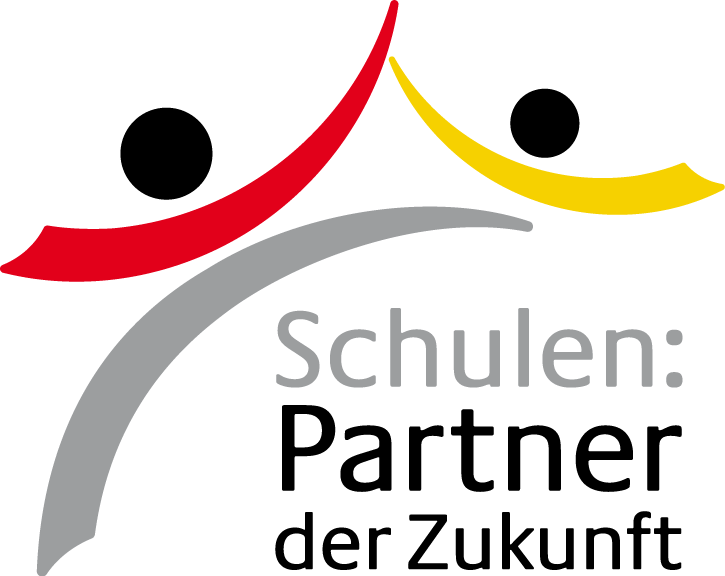 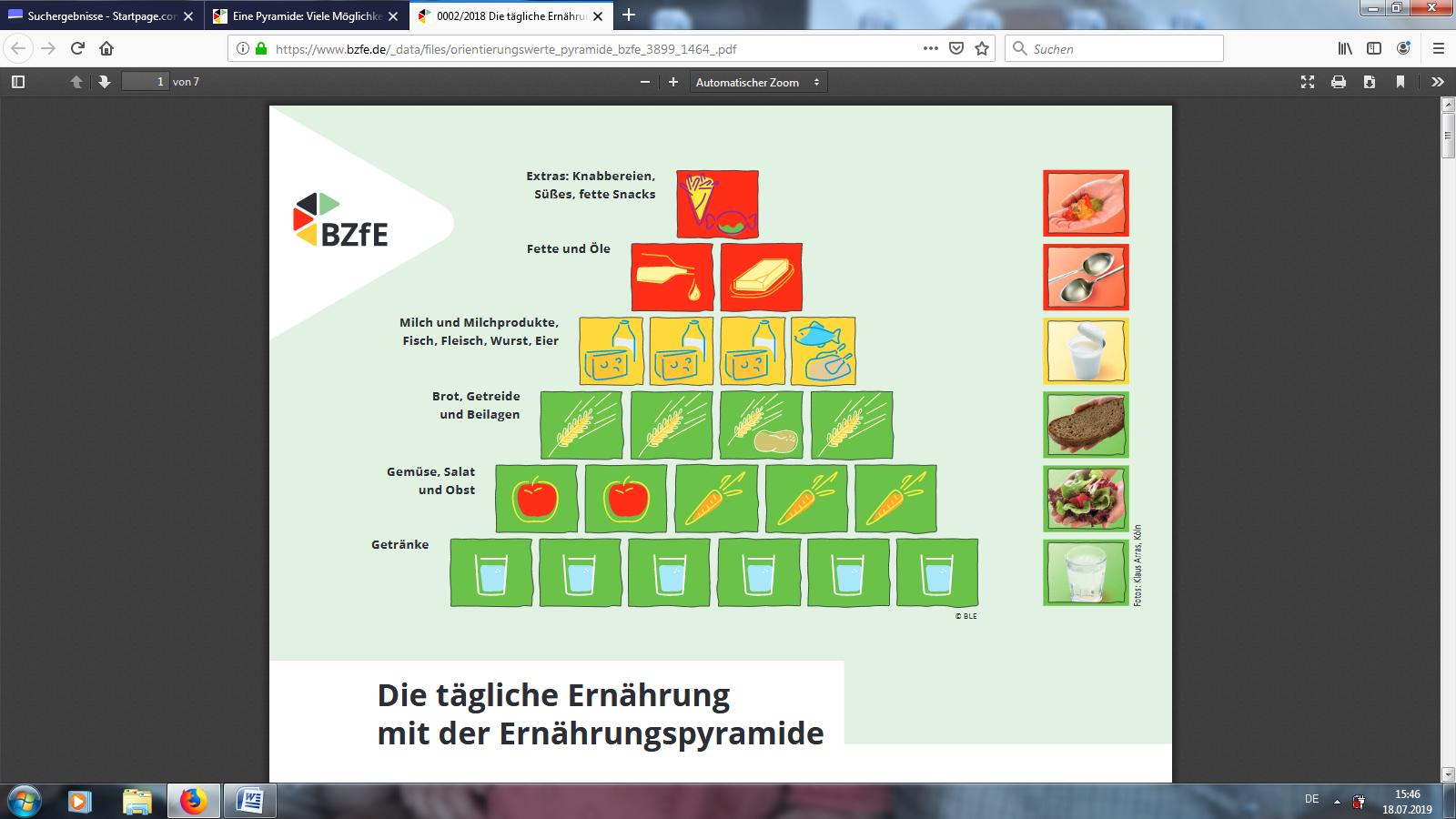 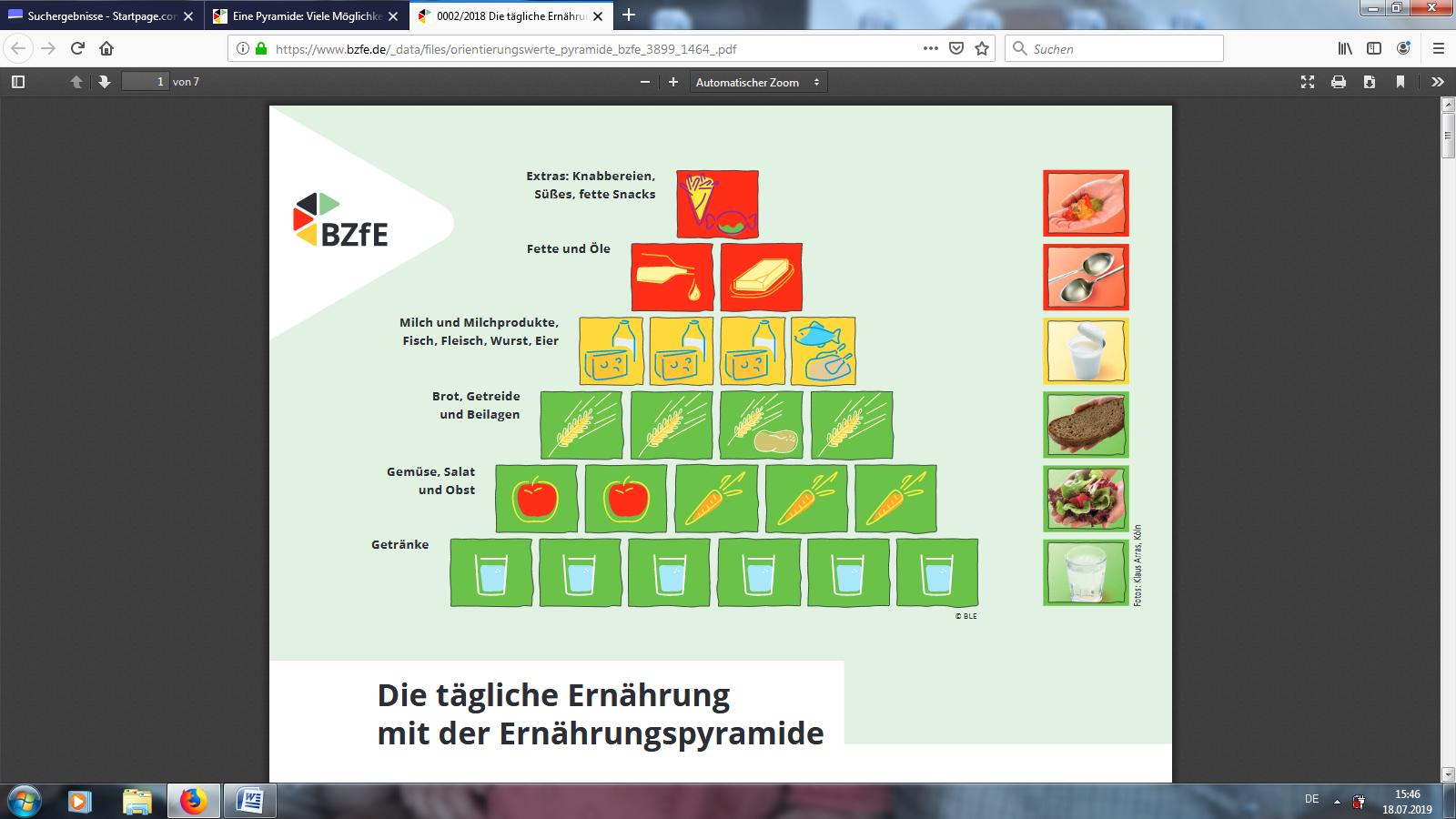 Quelle der Bilder: https://www.bzfe.de/inhalt/ernaehrungspyramide-615.htmlGetränkeGemüse.Brot und GetreideMilchprodukte und FleischMaterial 1:Thema „Gesunde Ernährung“ 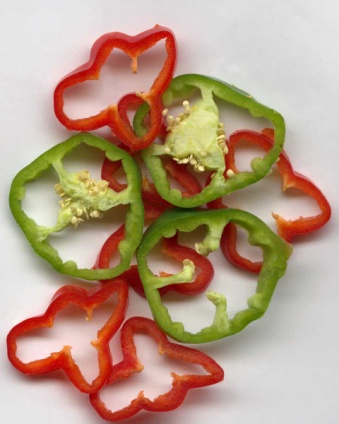 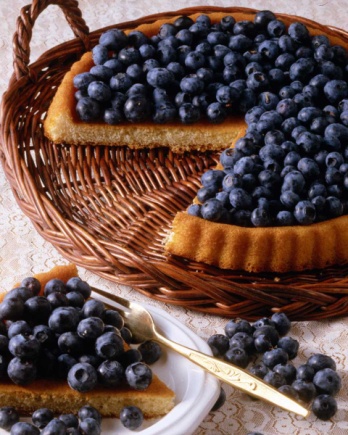 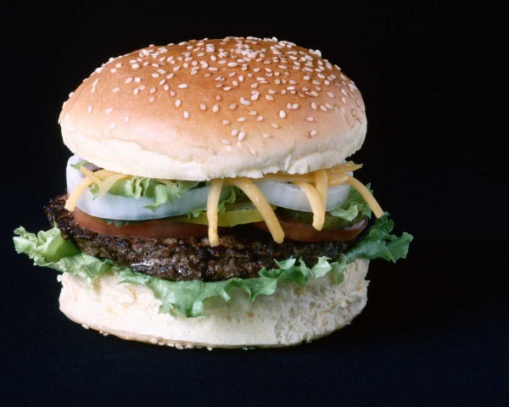 PaprikaBlaubeerkuchenHamburger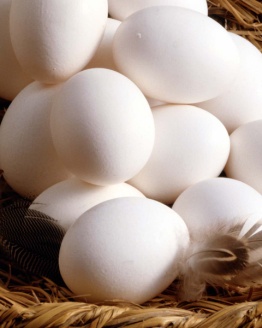 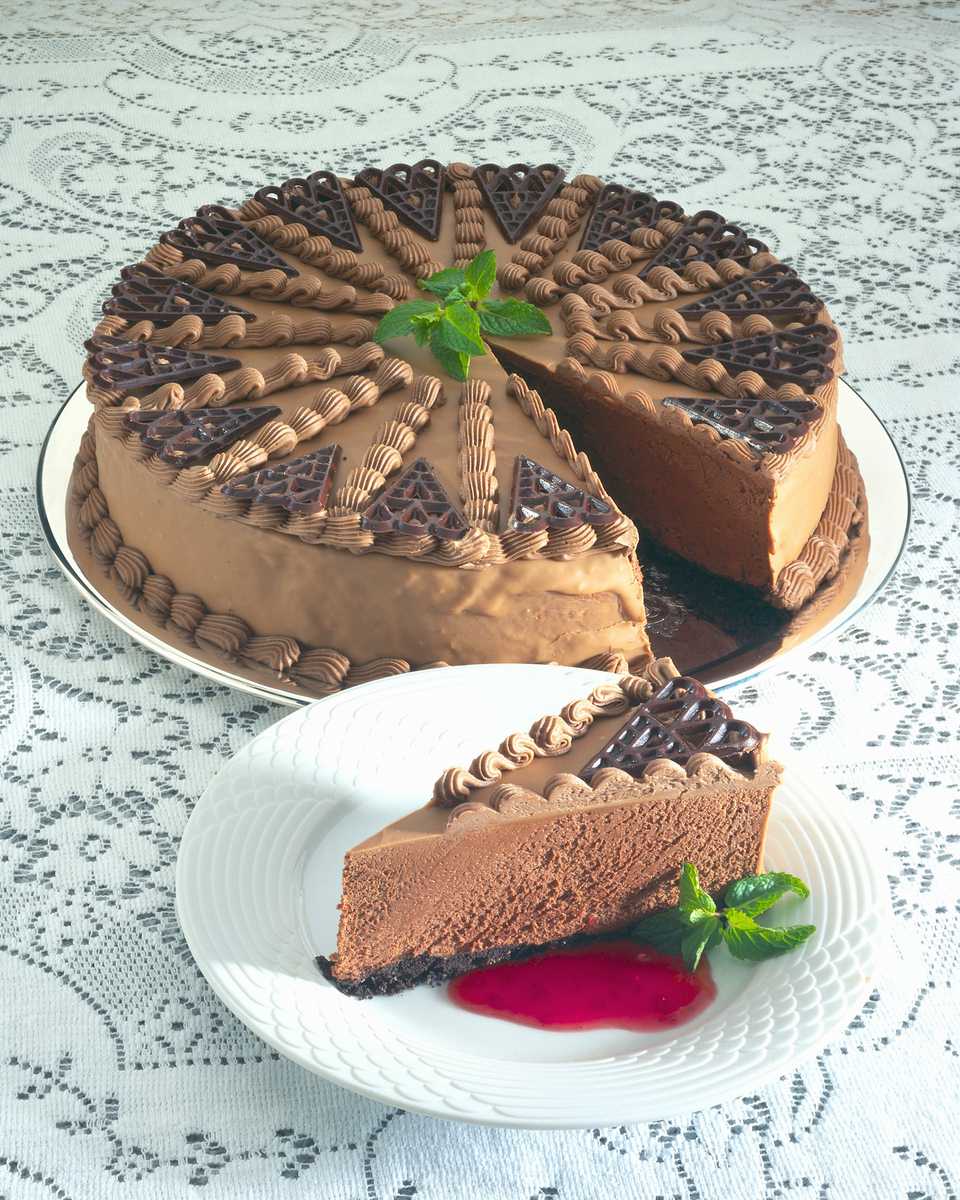 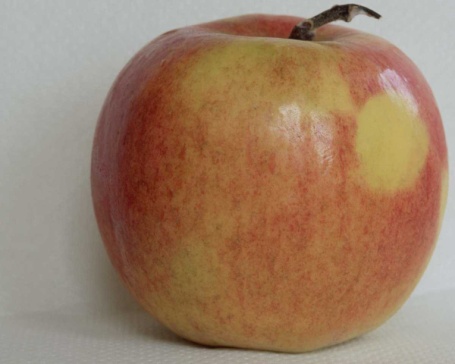 EierSchokoladentorteApfel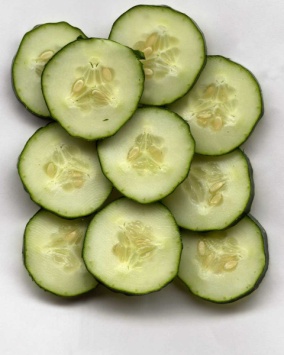 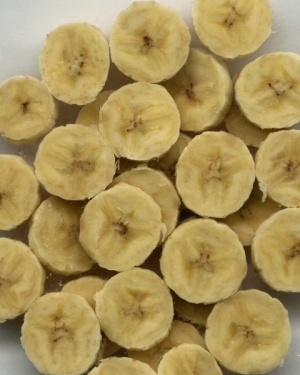 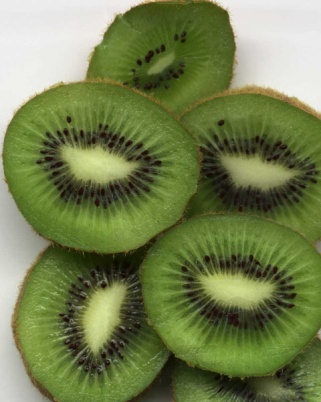 GurkenBananenKiwi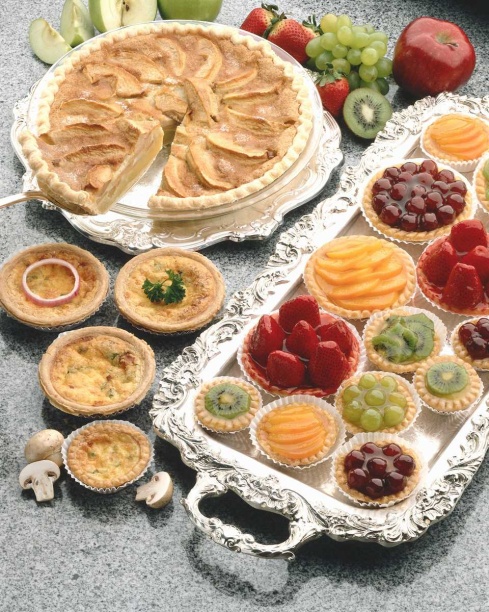 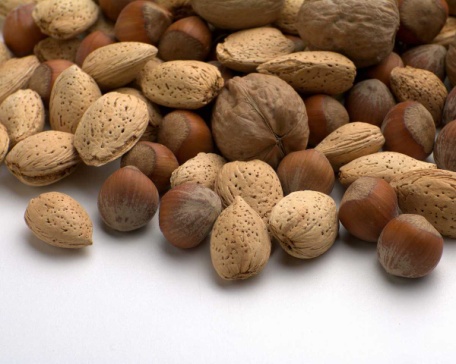 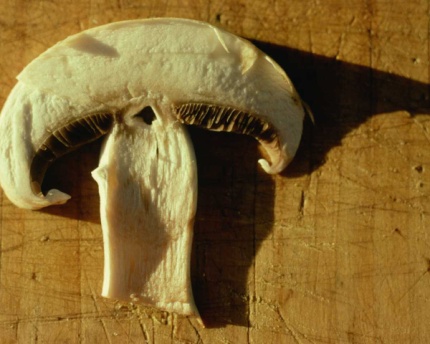 ApfelkuchenNüsseChampignons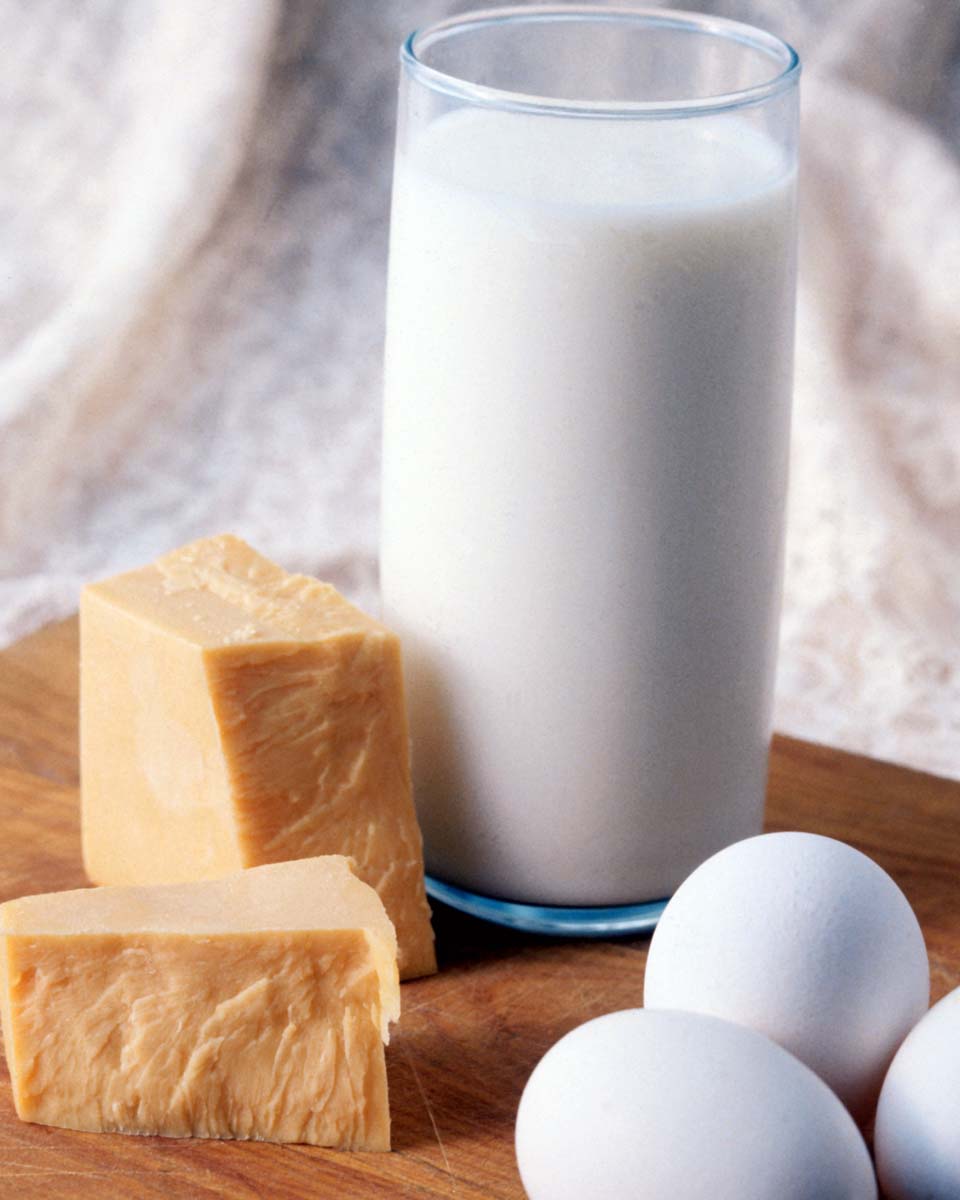 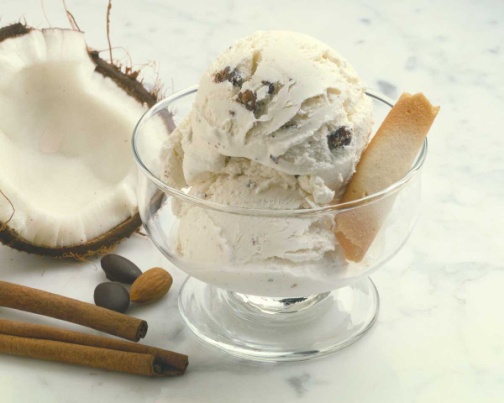 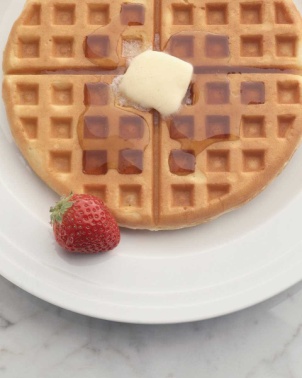 MilchEisWaffel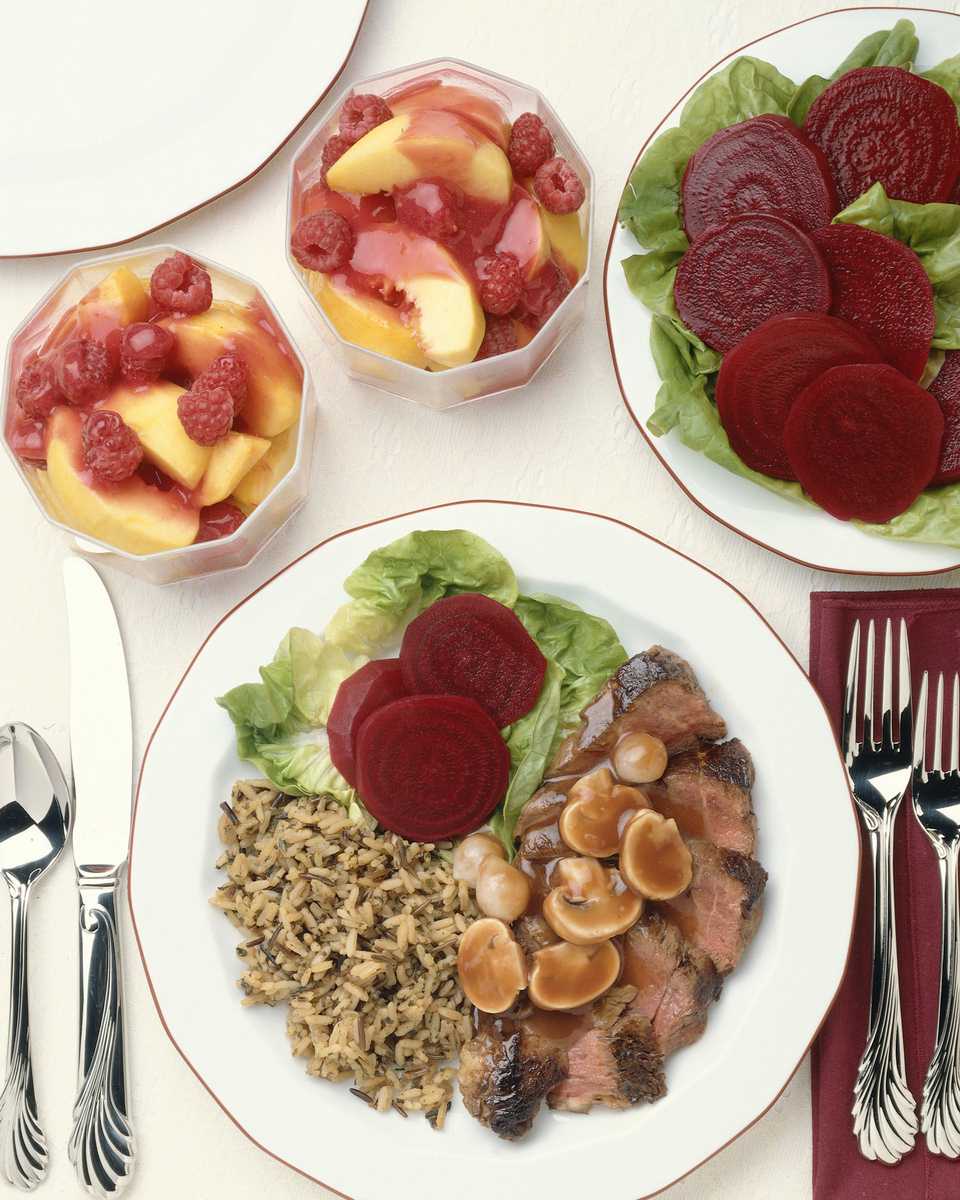 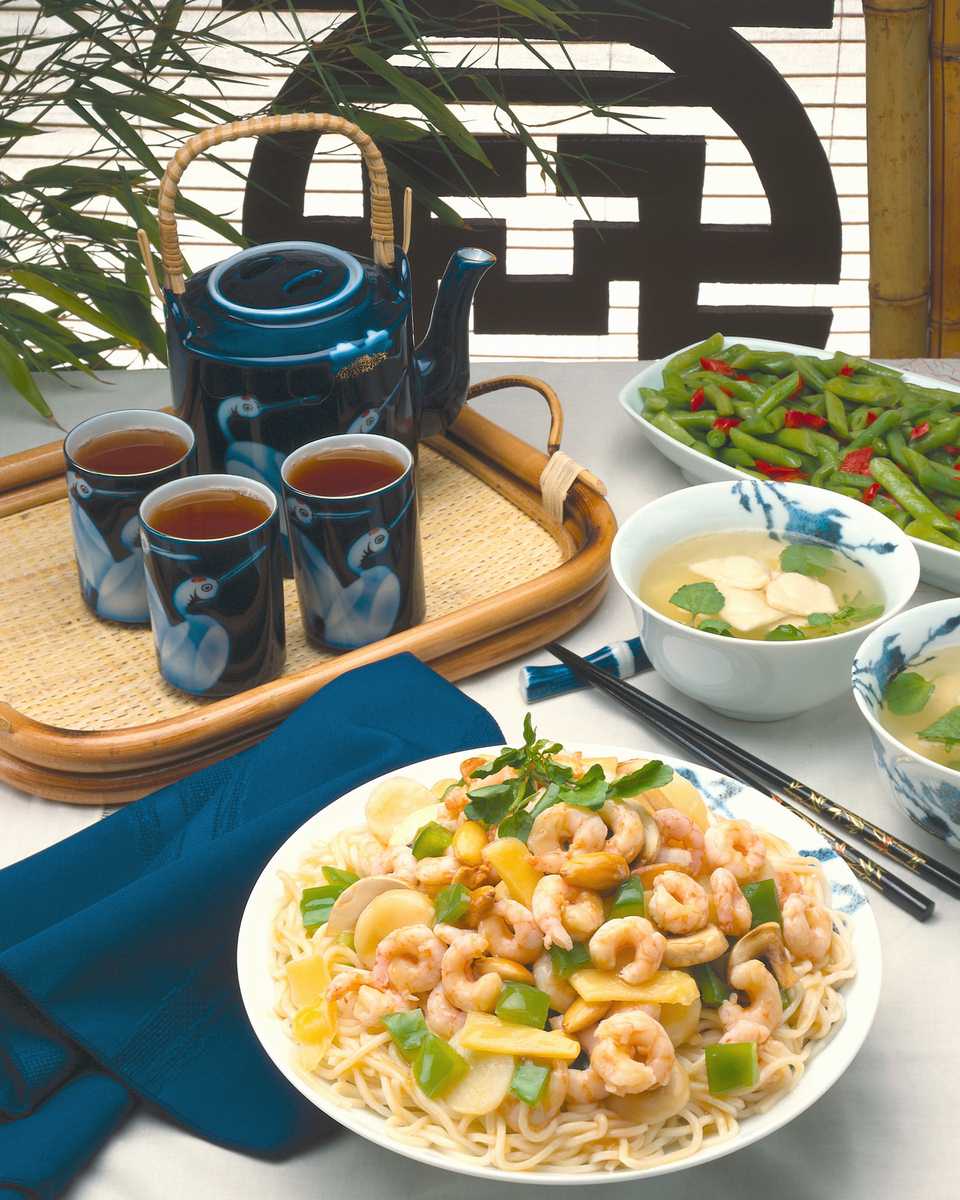 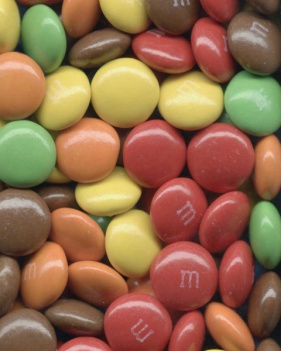 ObstsalatHühnersuppeSchokolinsen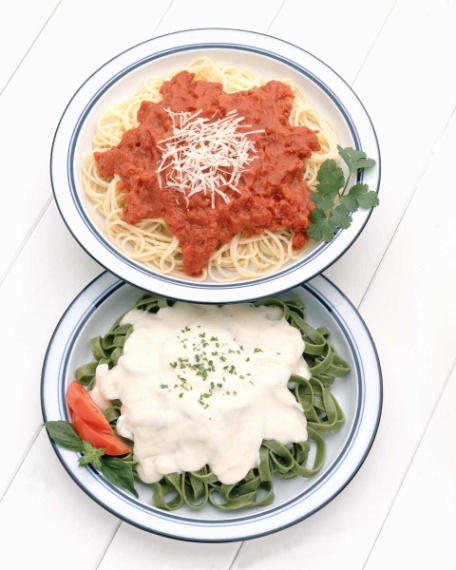 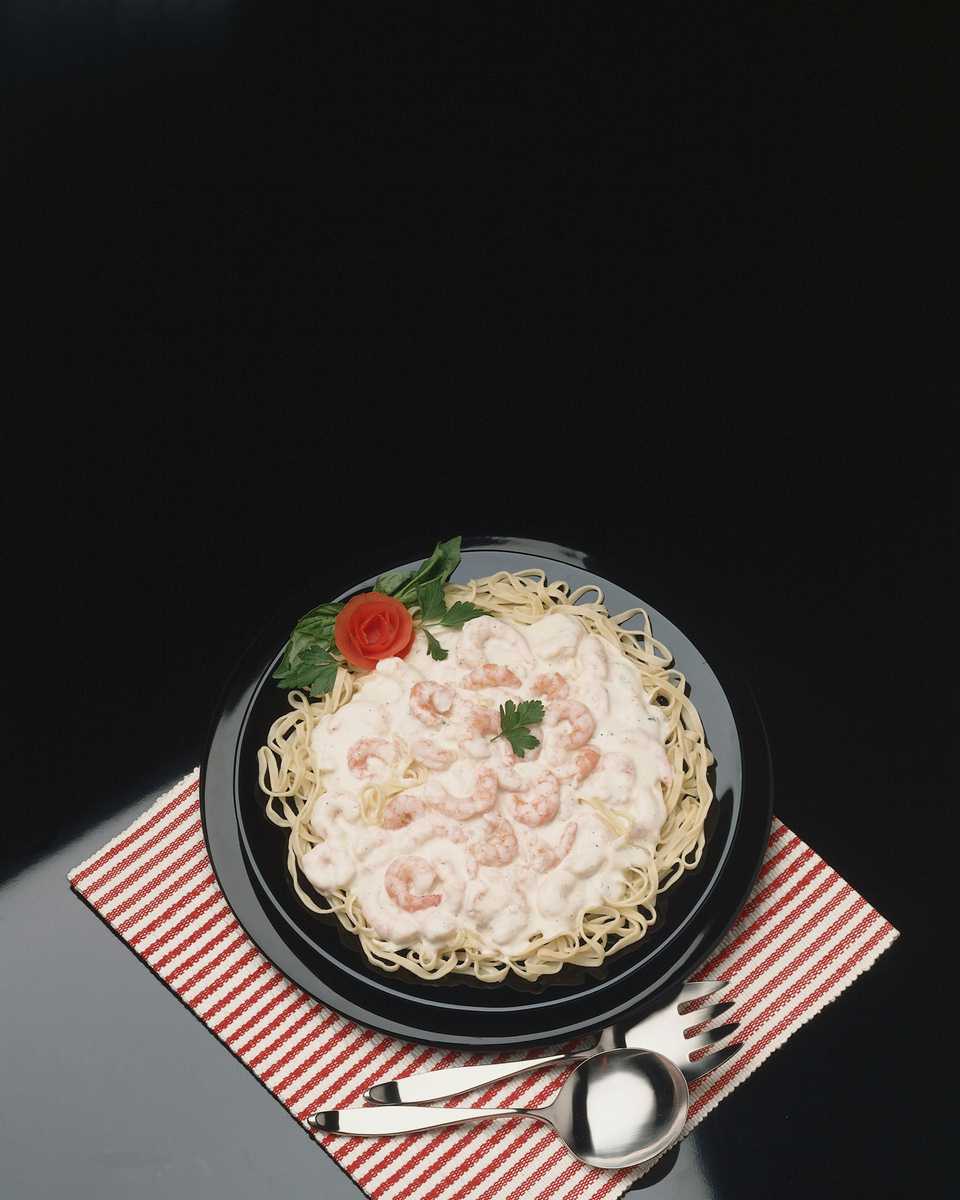 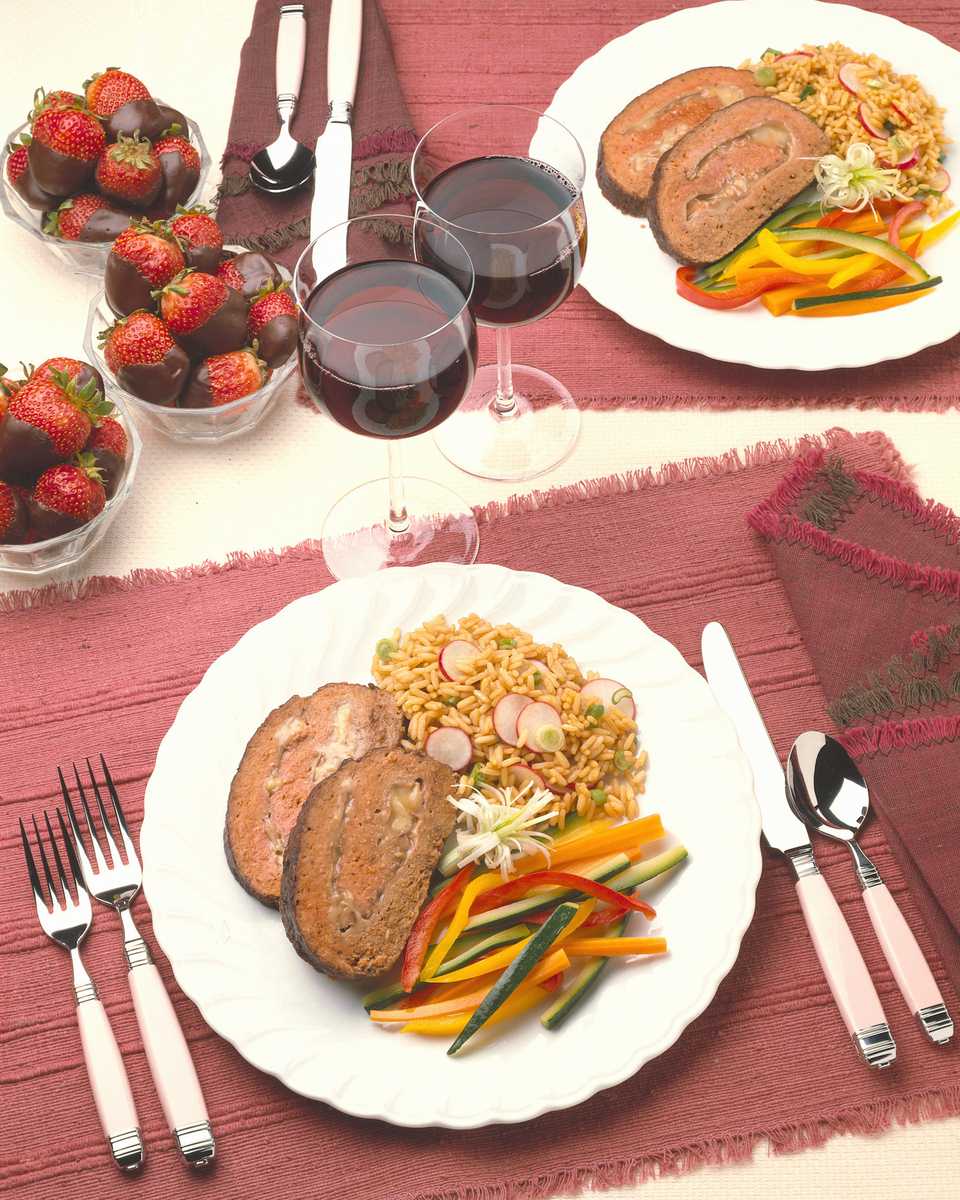 Nudeln mit TomatensauceNudeln in SahnesauceErdbeeren 
mit Schokolade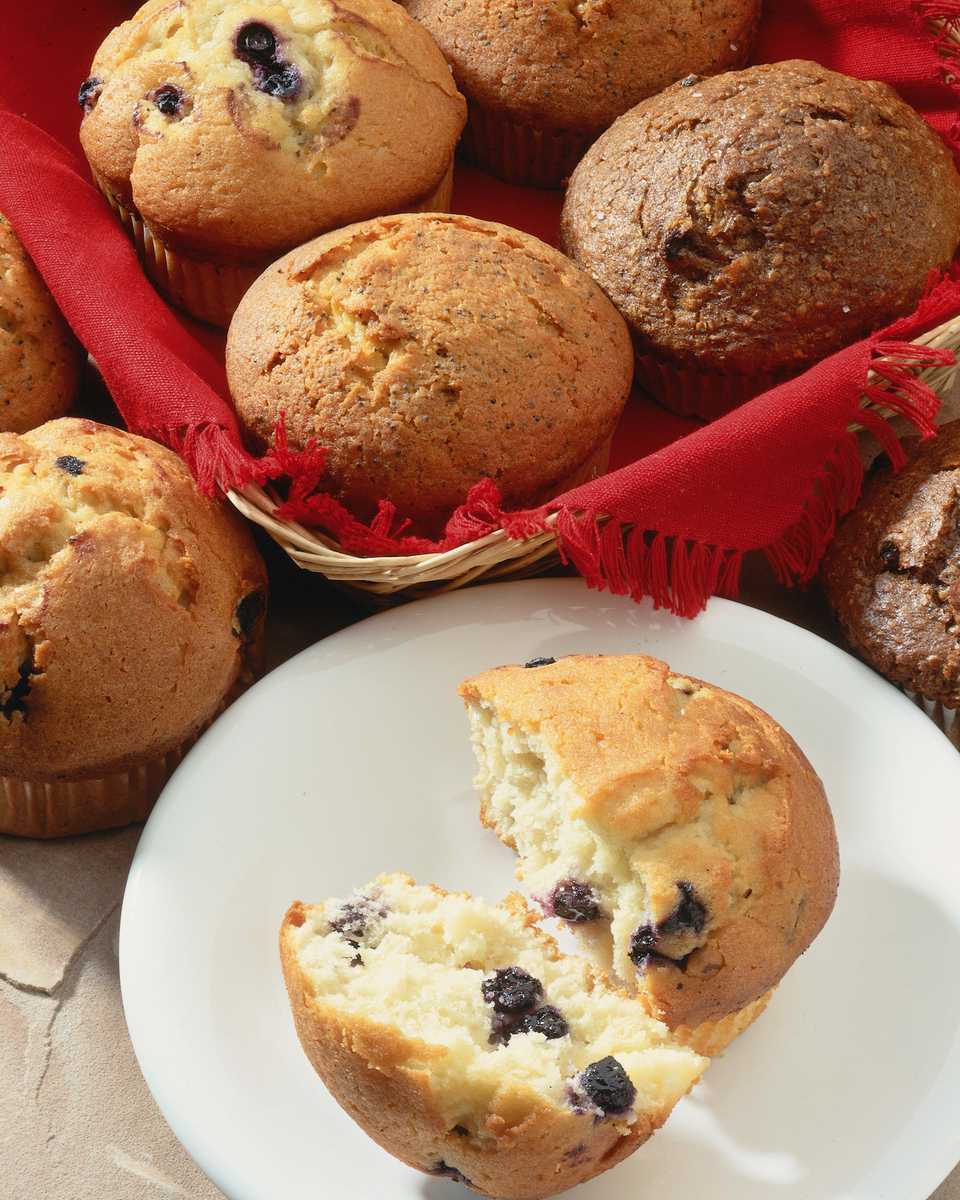 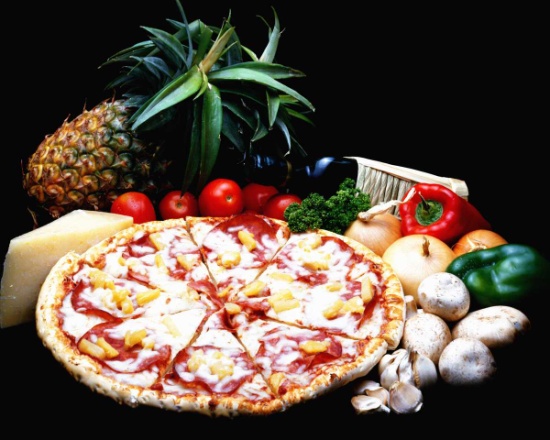 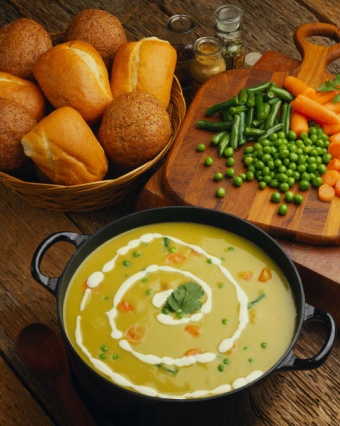 Schoko-MuffinPizzaGemüseeintopf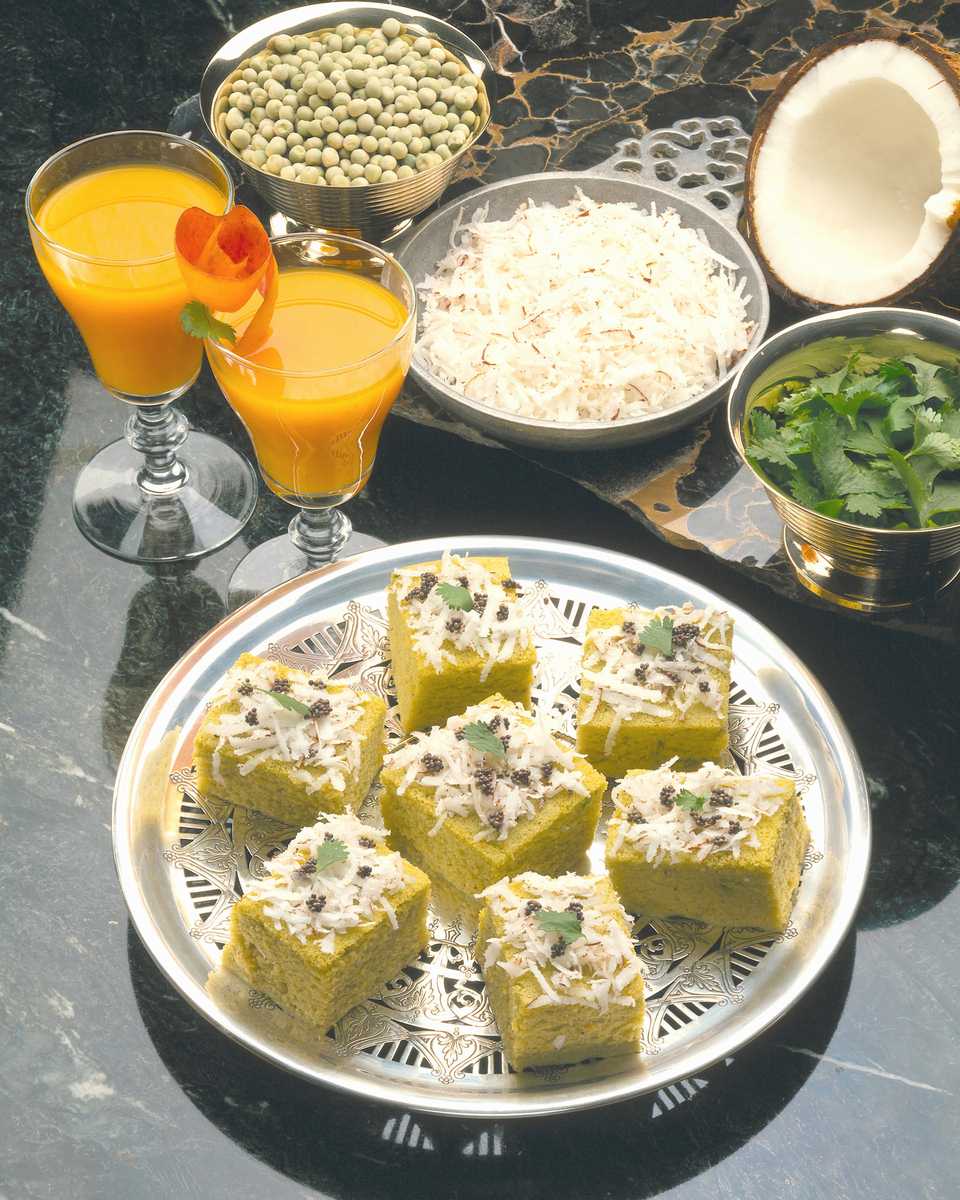 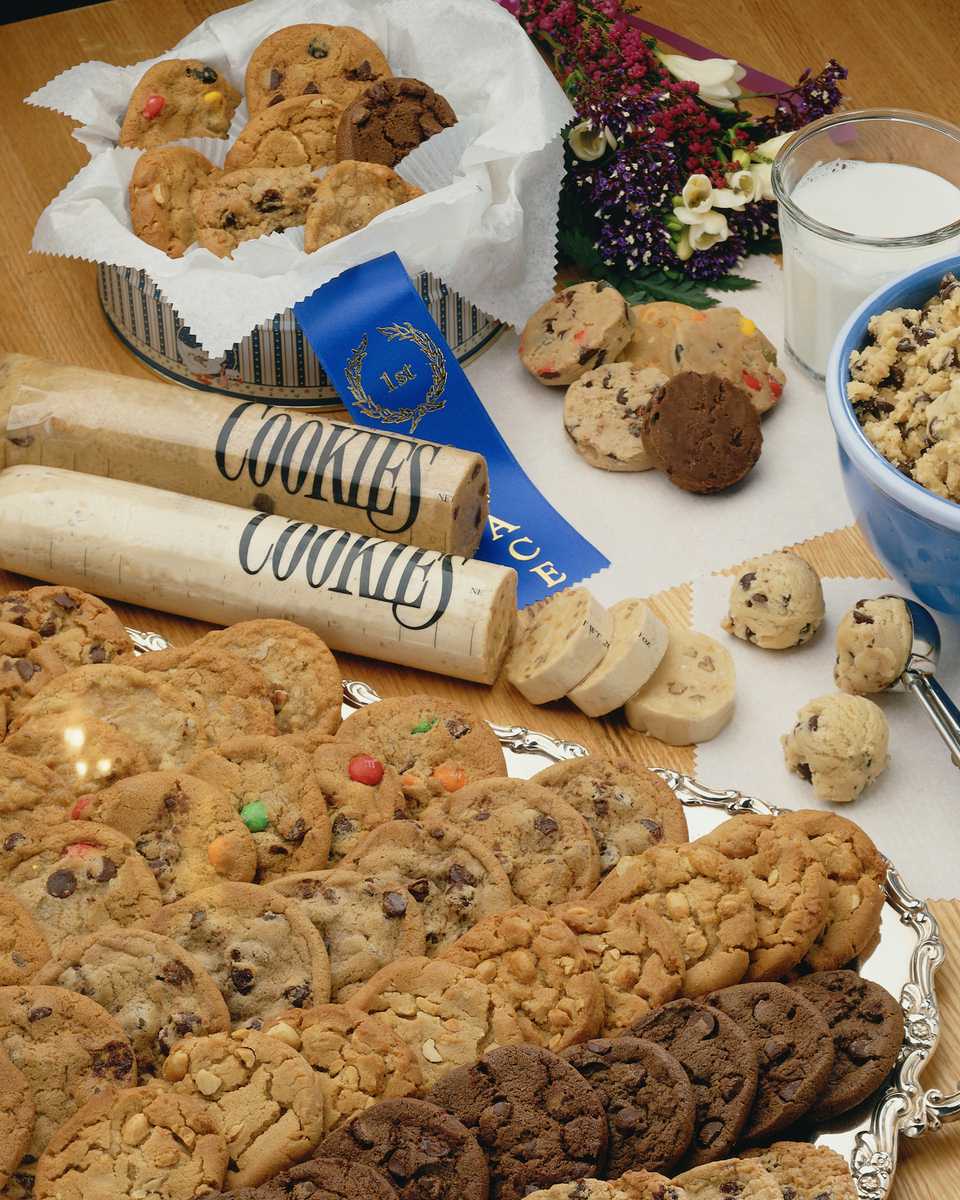 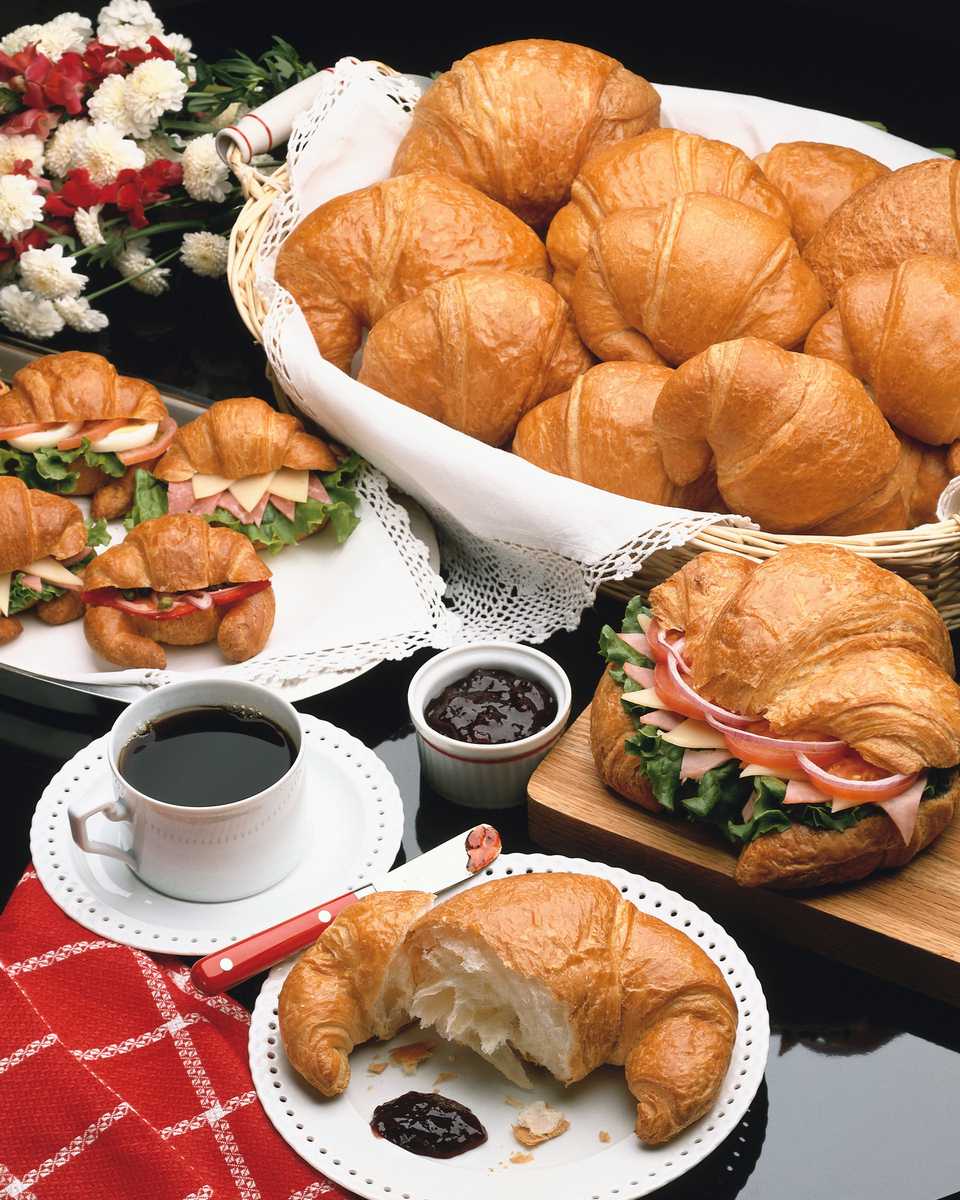 FruchtsaftPlätzchenKaffee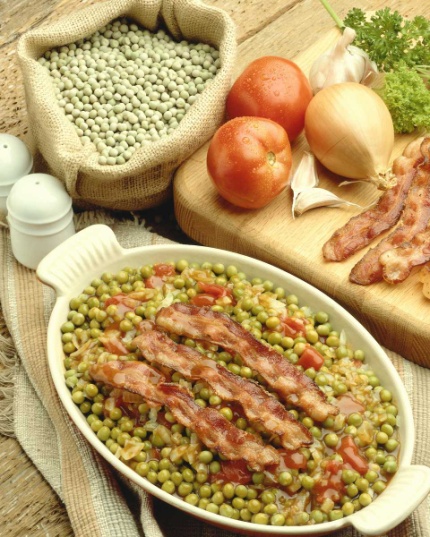 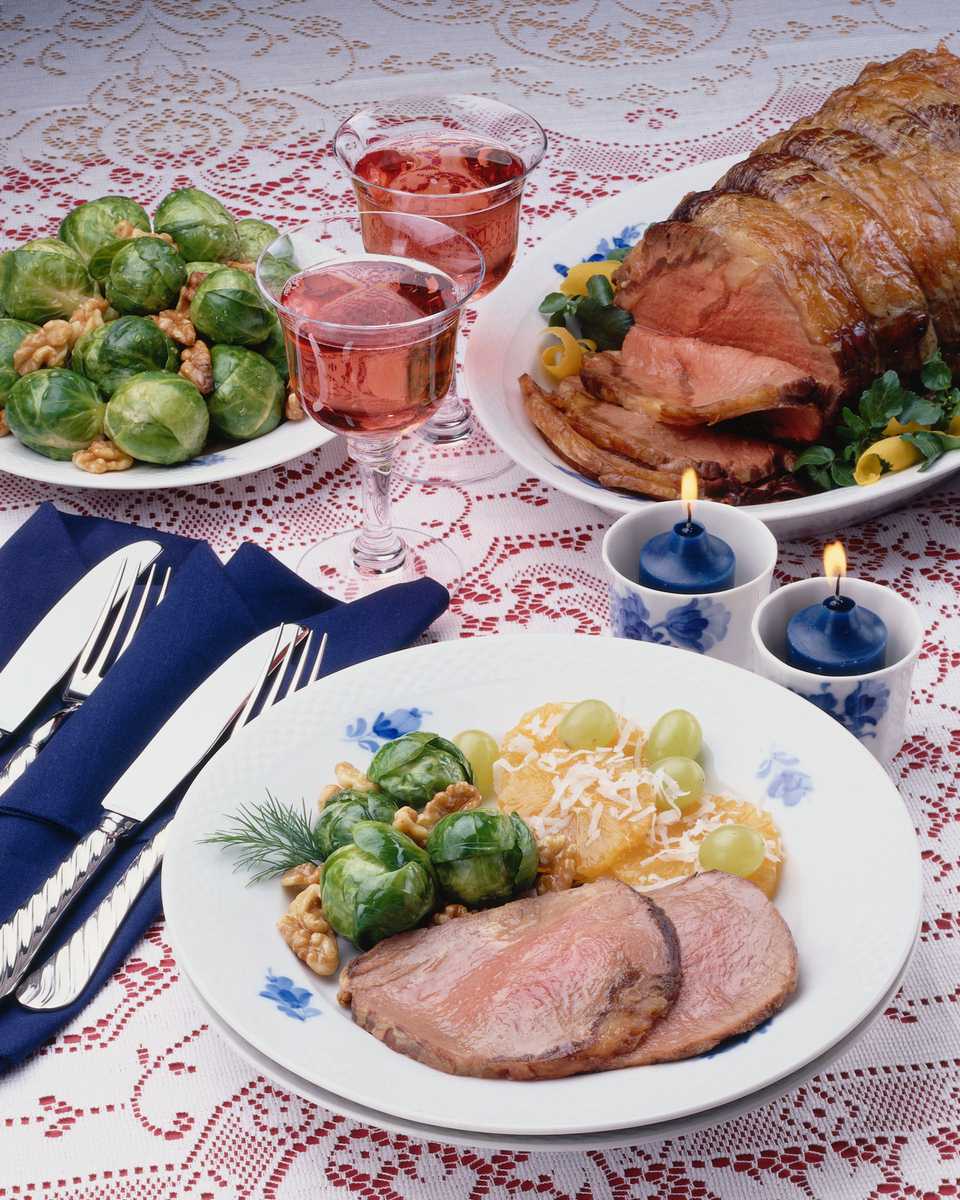 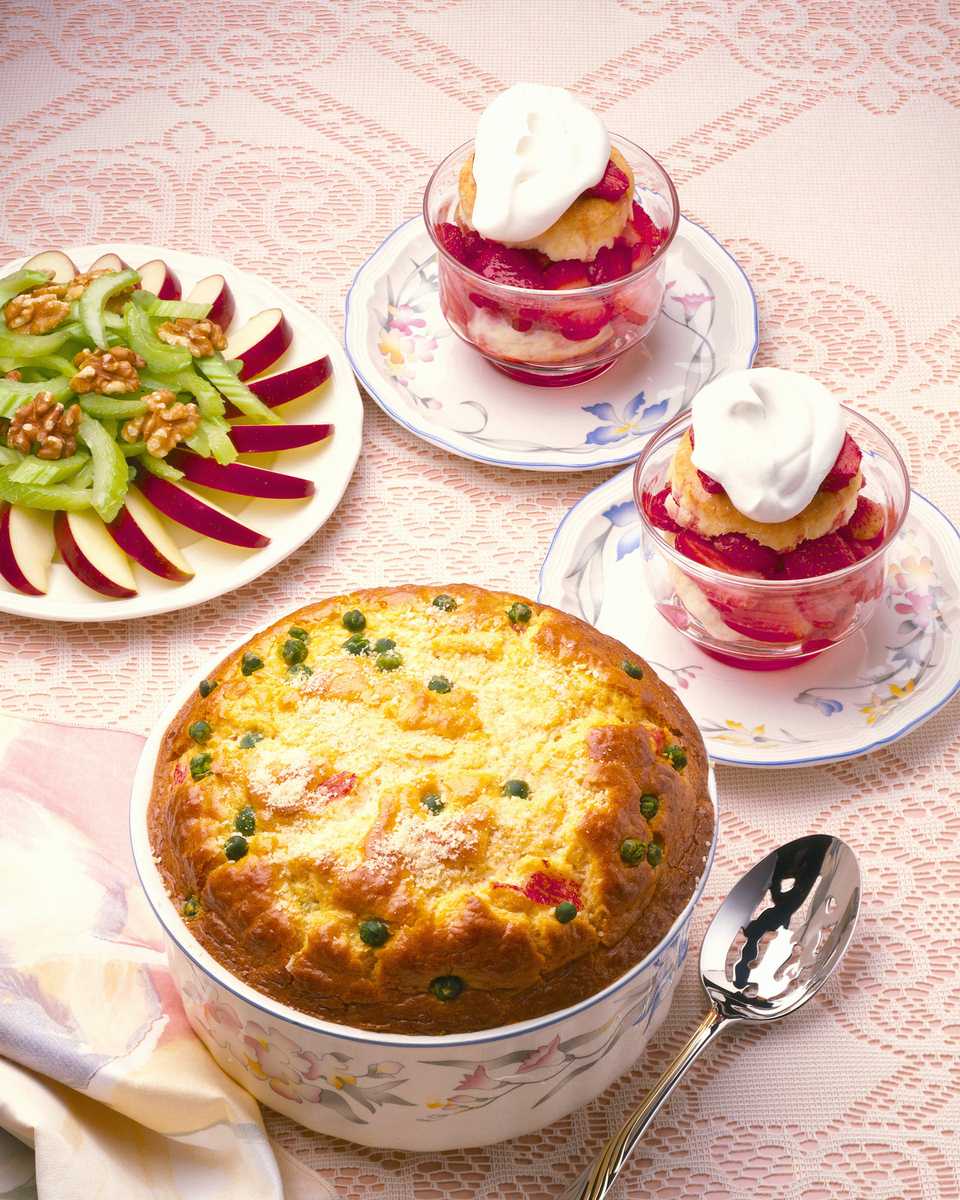 Erbsen
mit SpeckRosenkohl
(gekocht)Erdbeeren
mit Sahne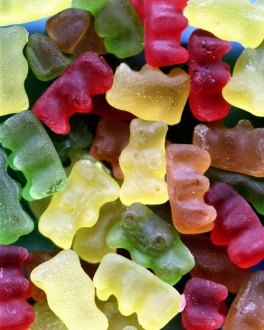 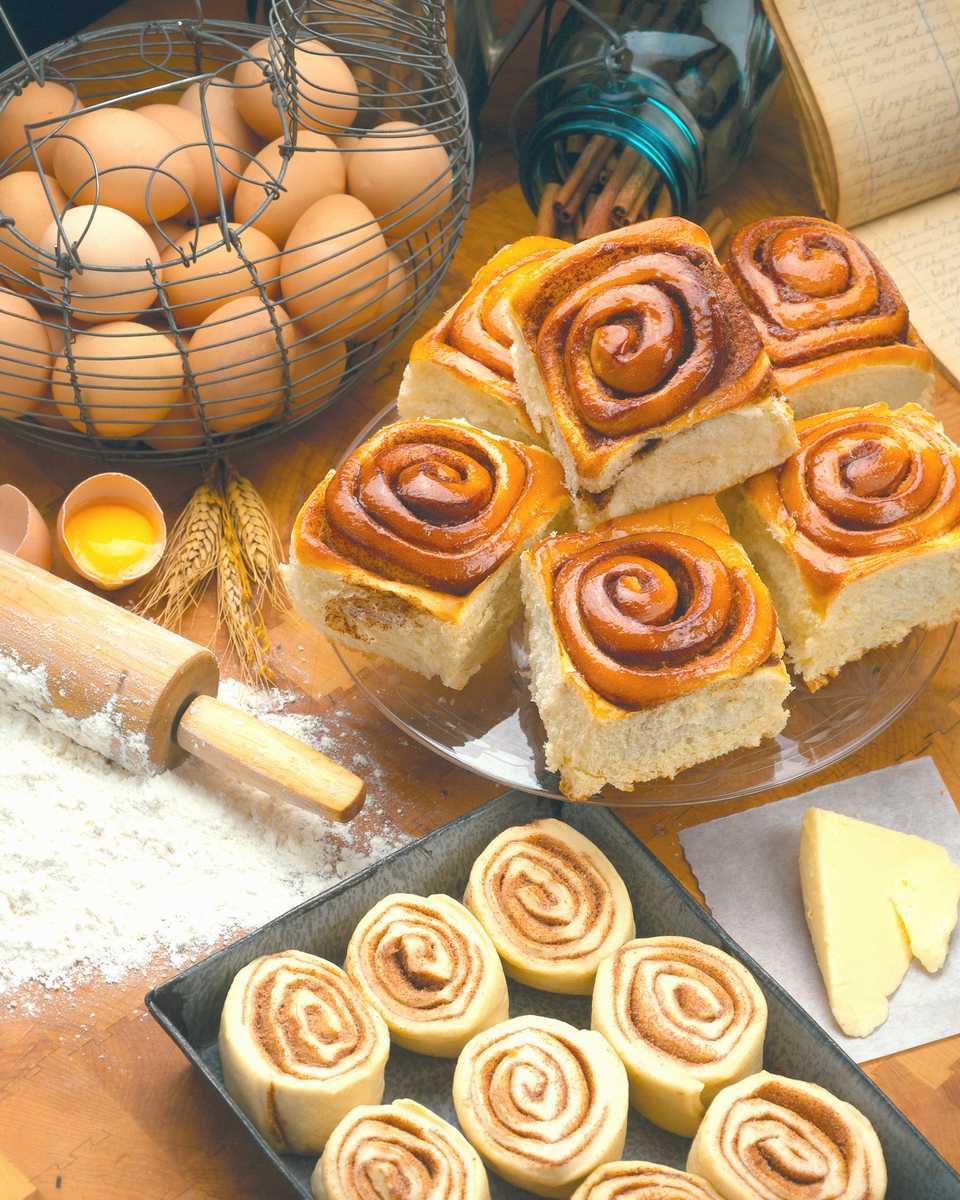 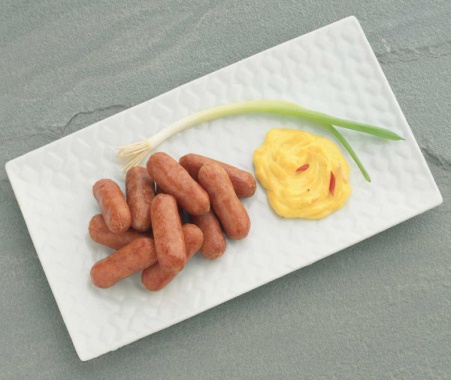 GummibärchenZimtschneckenWürstchen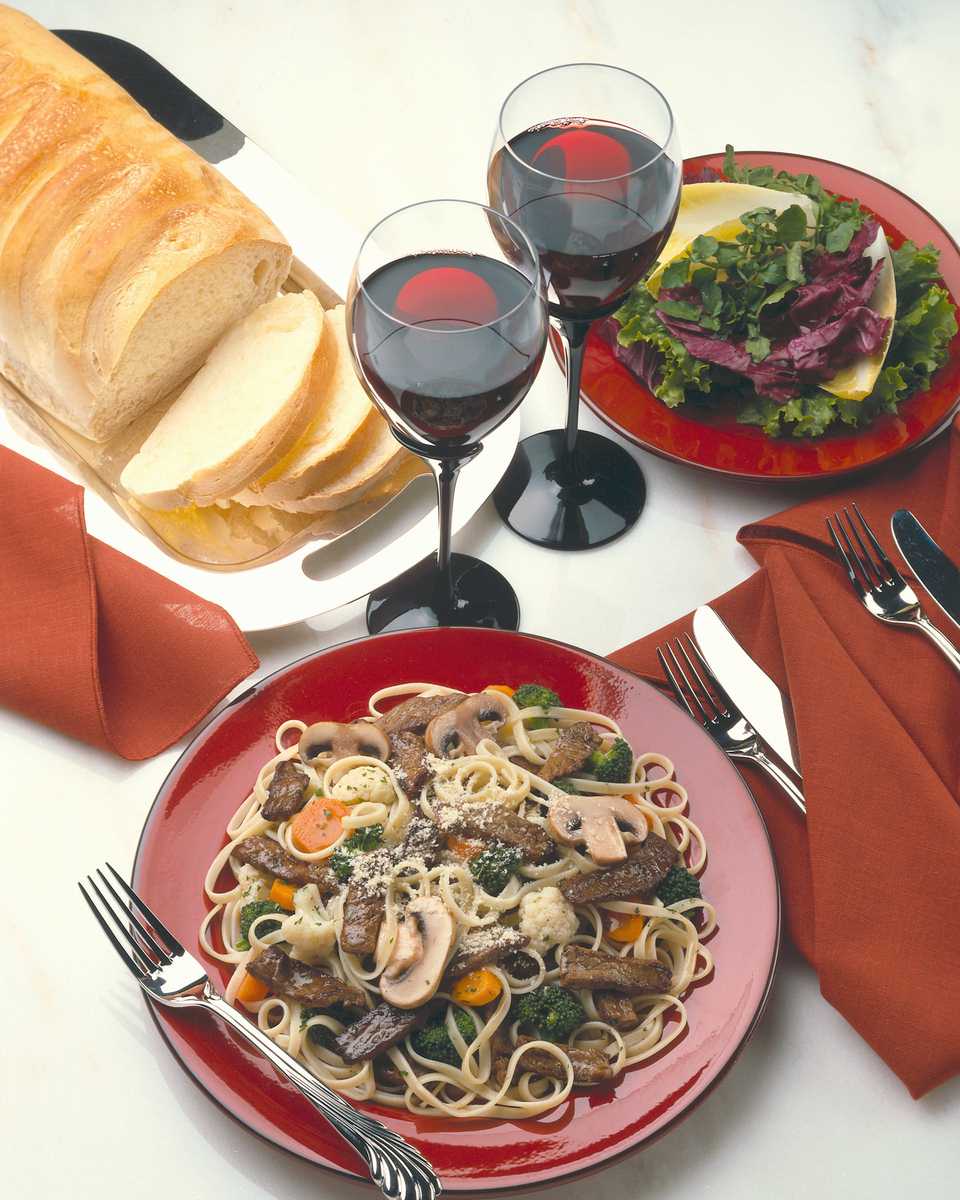 KäseWeißbrotBraten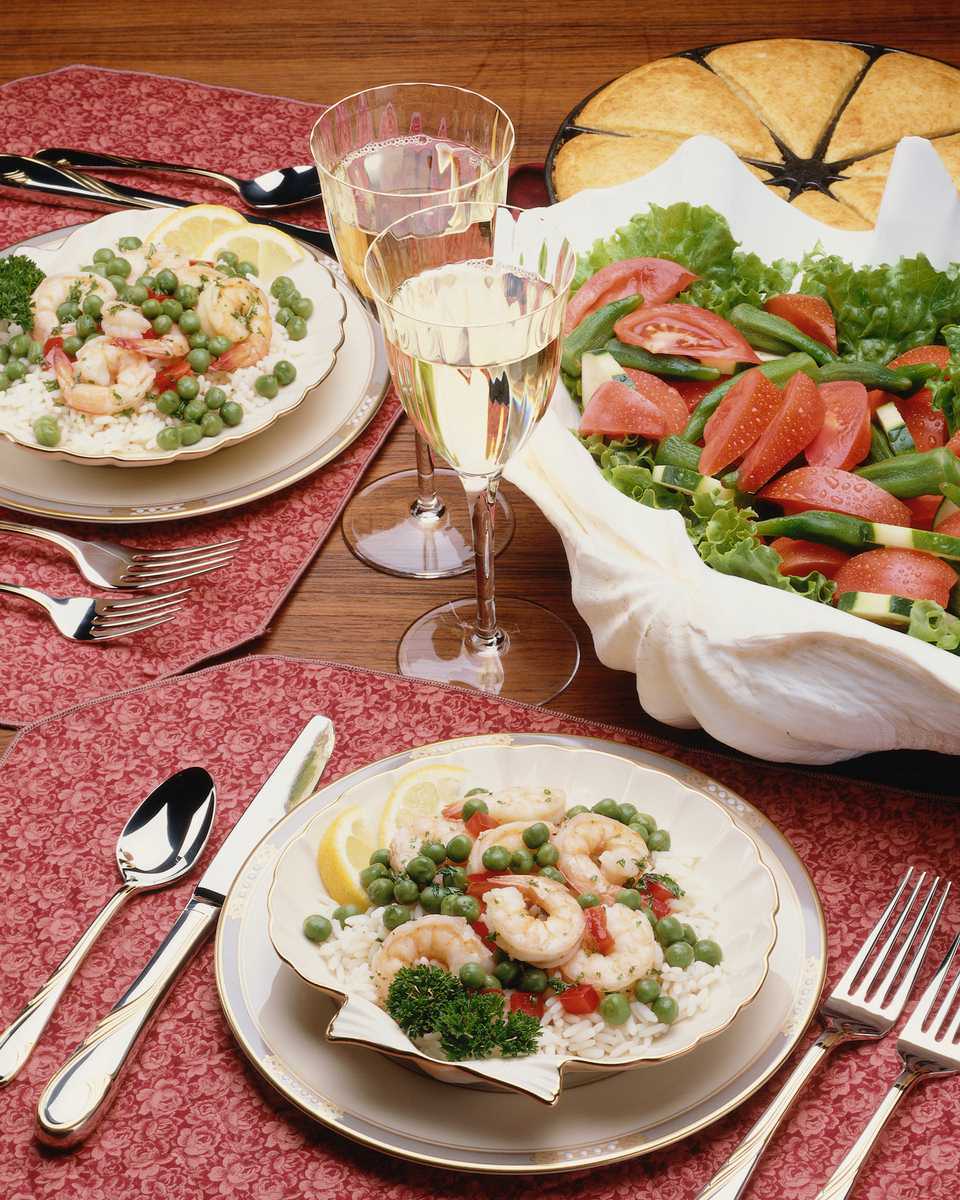 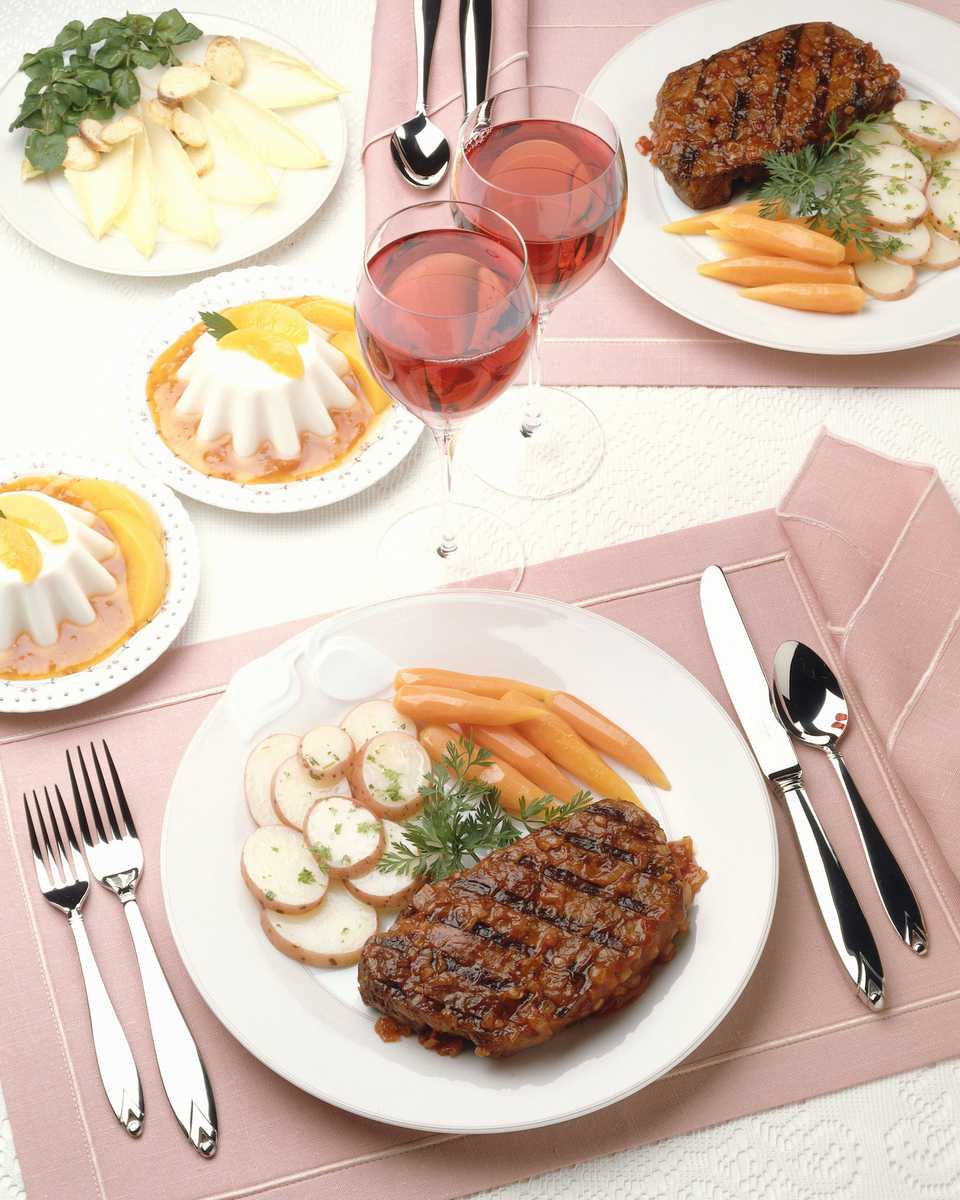 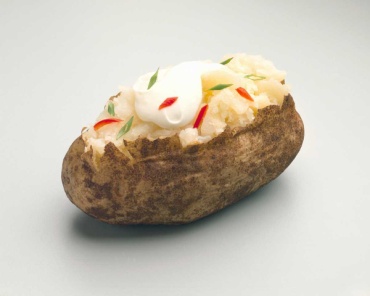 SalatPuddingOfenkartoffel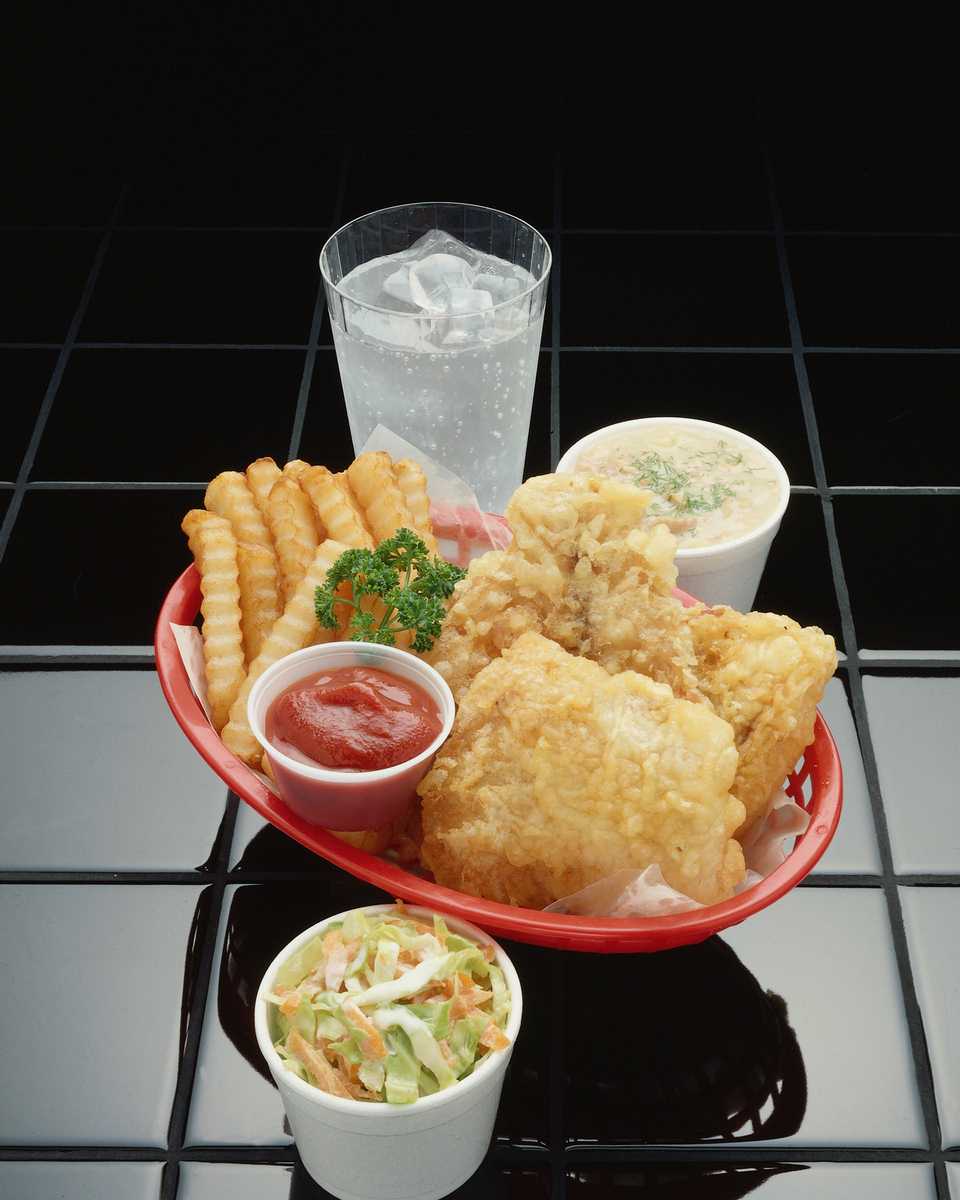 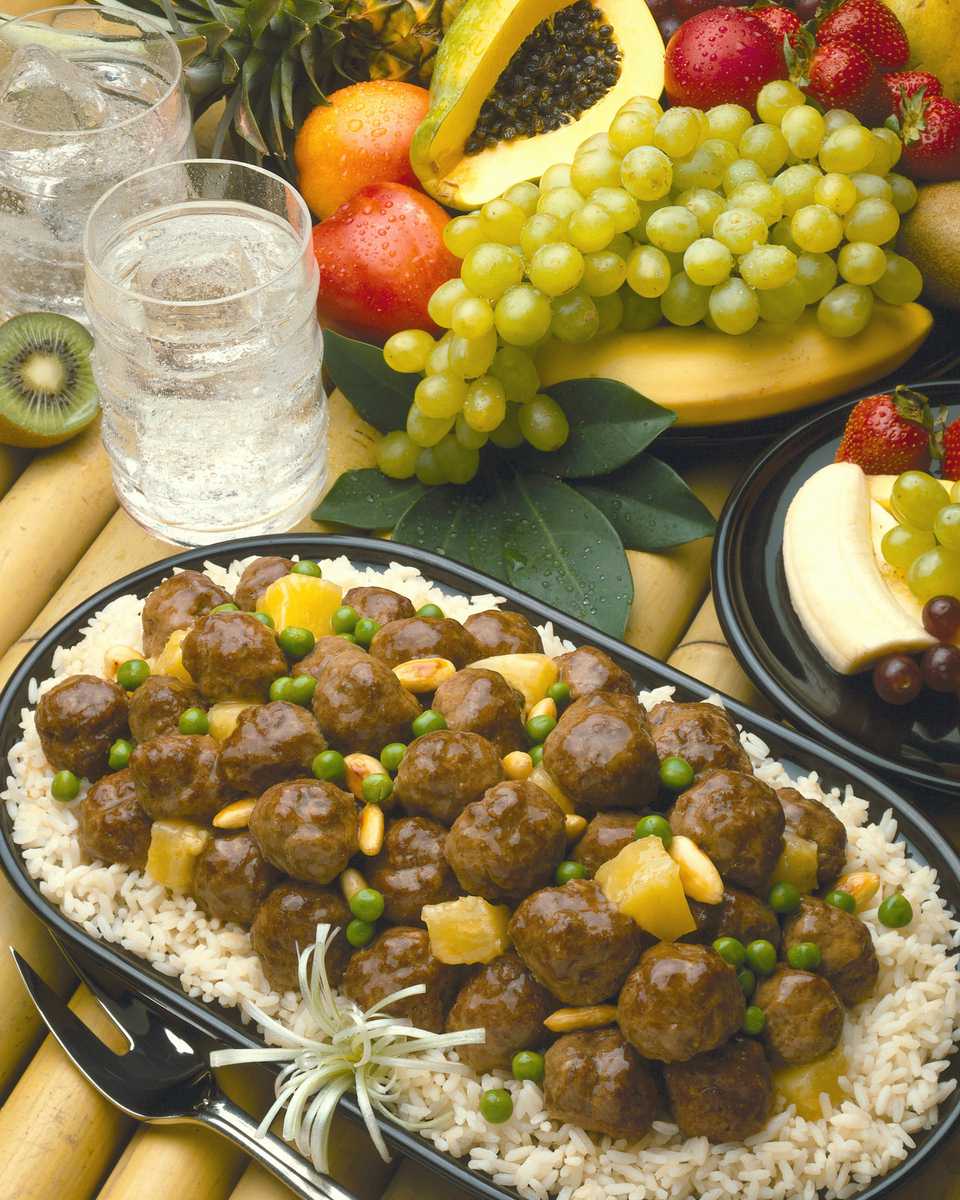 CroissantPommes fritesWasser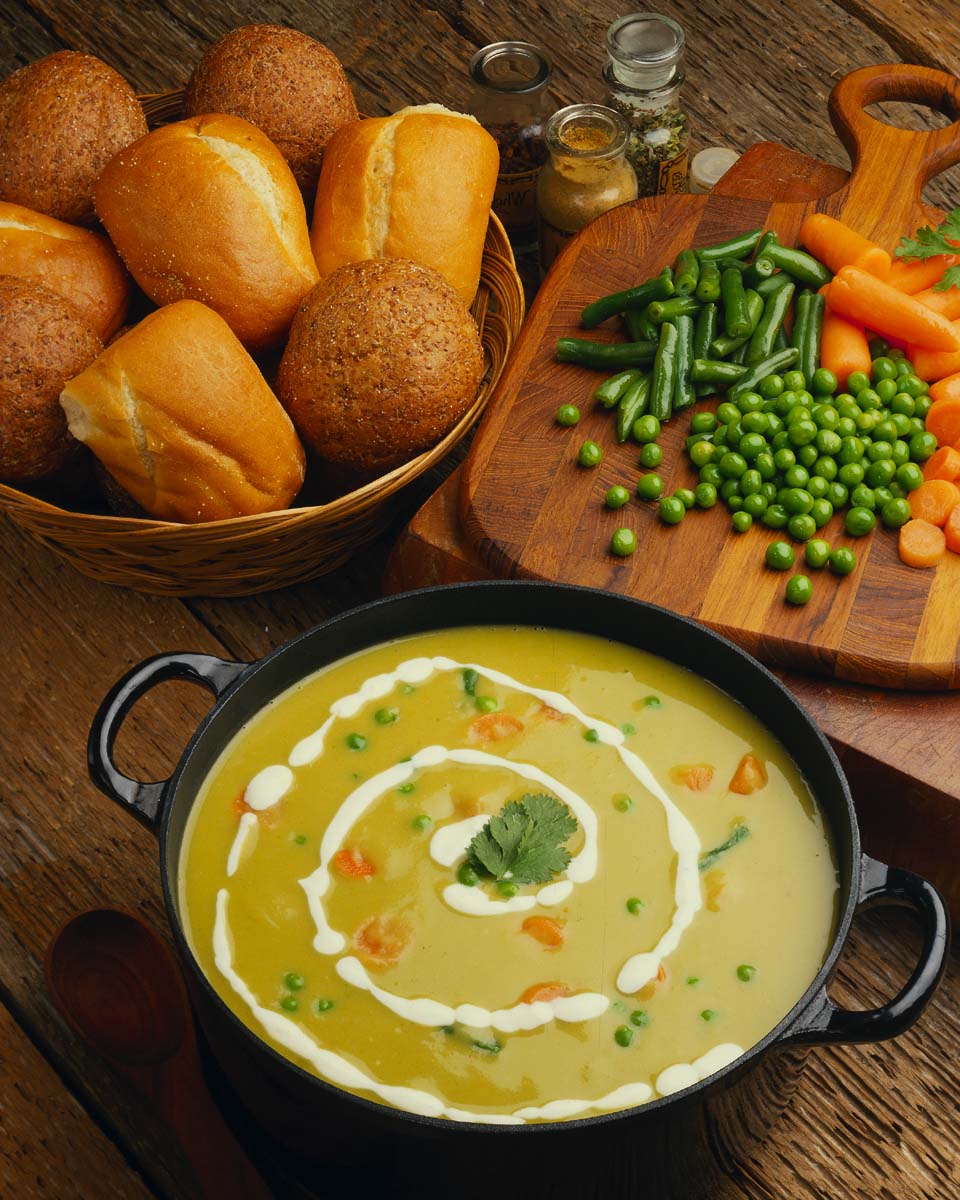 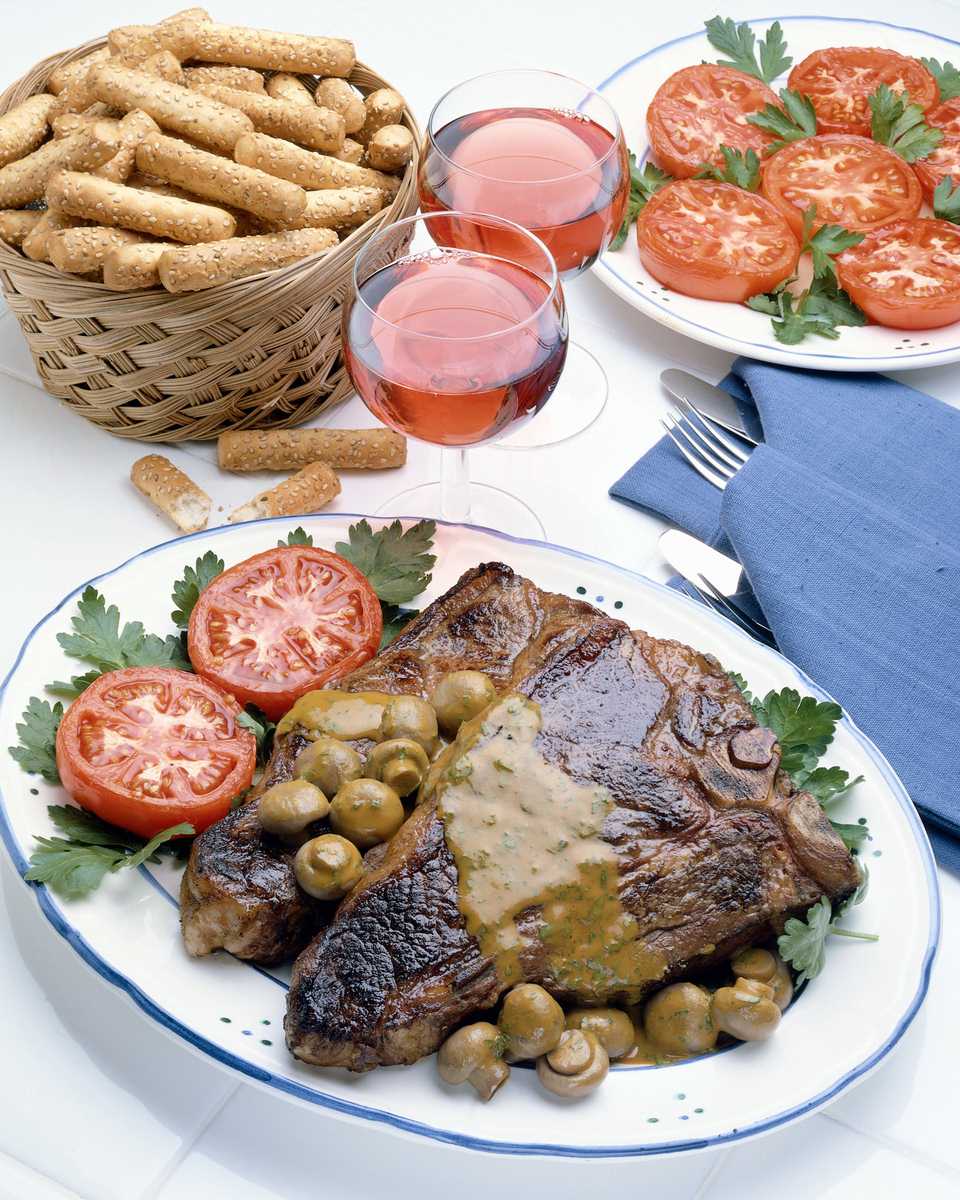 Vollkorn-brötchenHackfleisch-bällchenSalzige Knabbereien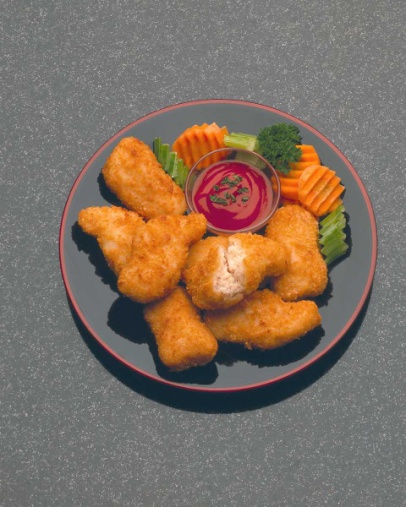 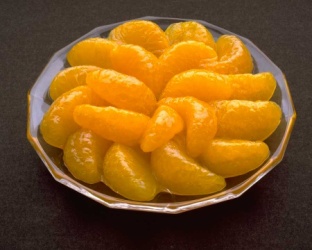 Hähnchen NuggetsMandarinen aus der DoseReisgerichtmit Gemüse und Garnelen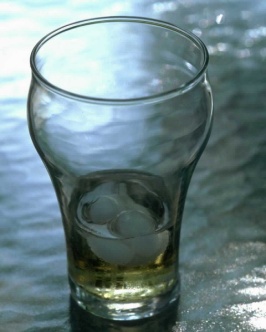 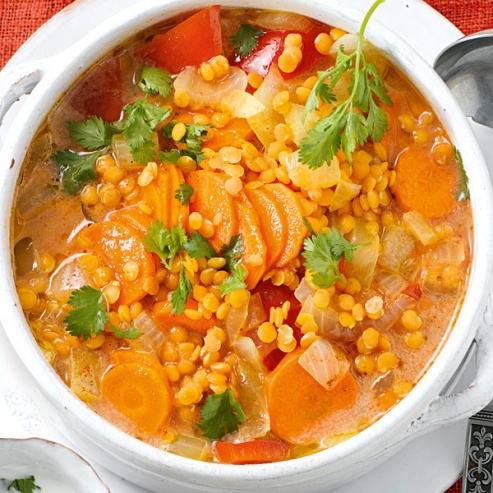 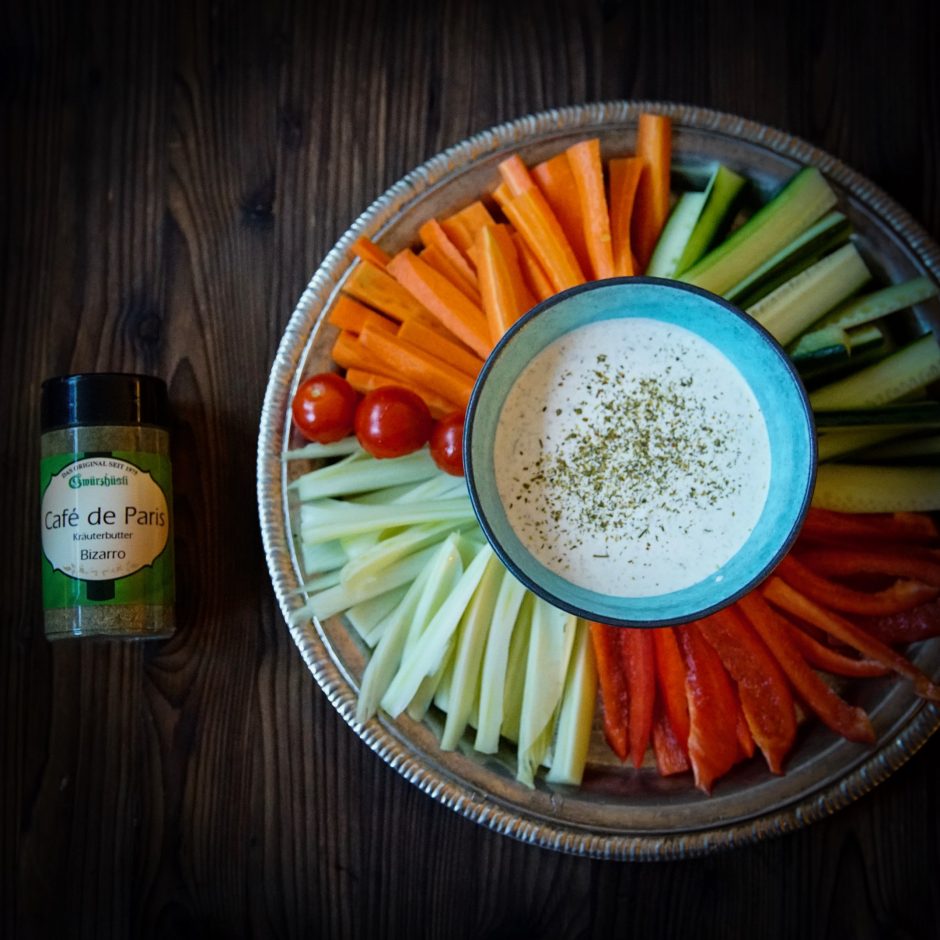 Erfrischungsgetränk:Limonade, Coca-ColaLinsensuppeGemüse mit Dipp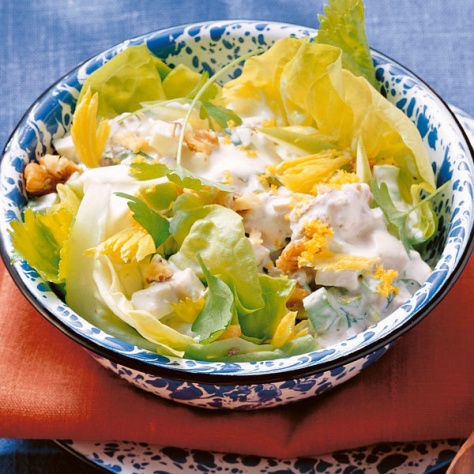 Salat mit MajonäseMaterial 2:Thema „Gesunde Ernährung“ Material 3:Thema „Gesunde Ernährung“ Fruchtsaft zählt wegen des hohen Energiegehalts nicht zu den Getränken,kann eine Obstportion ersetzen.Fruchtsaft(unverdünnt, ohne Zuckerzusatz)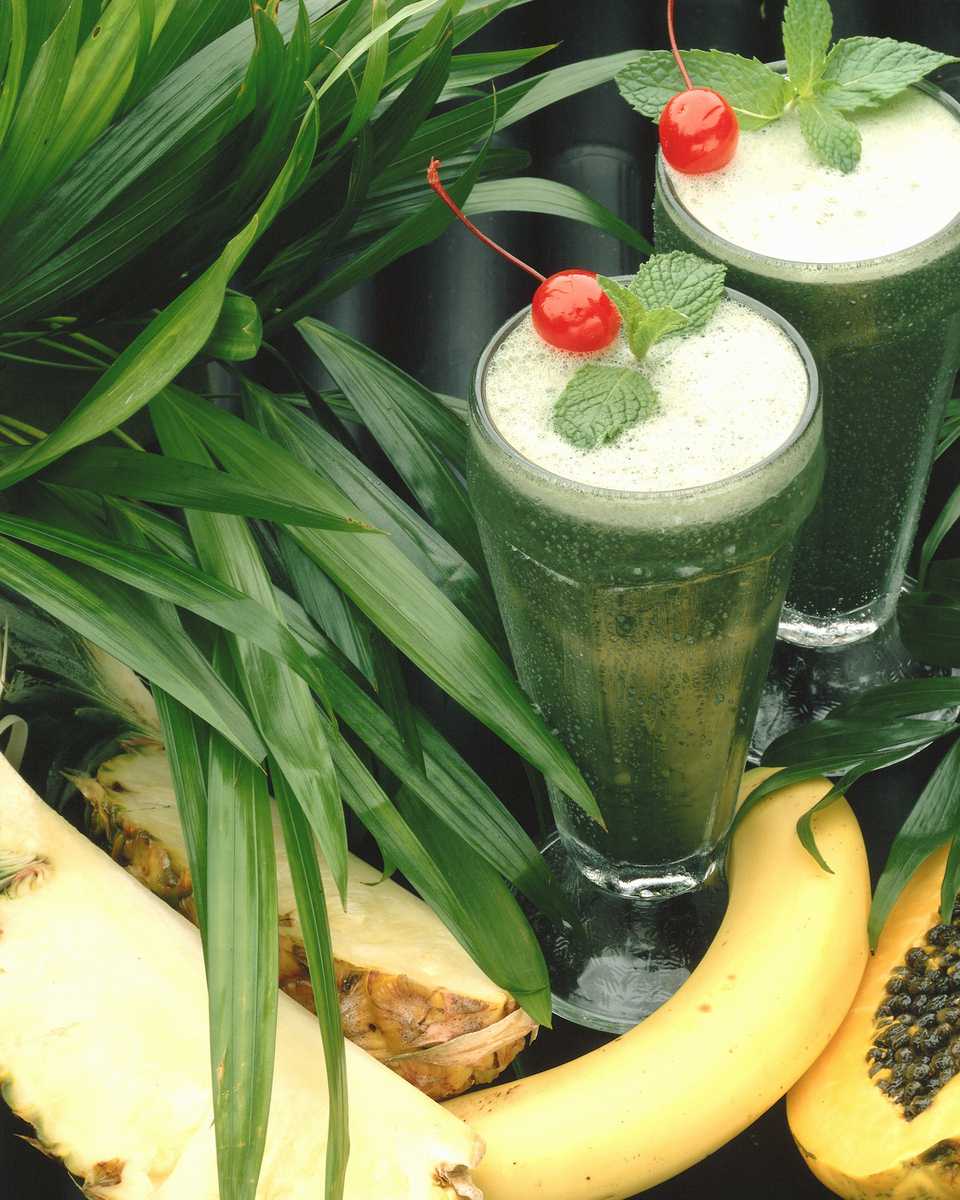 Gemüsesaft zählt wegen des hohen Energiegehalts nicht zu den Getränken,kann eine Gemüseportion ersetzen.Gemüsesaft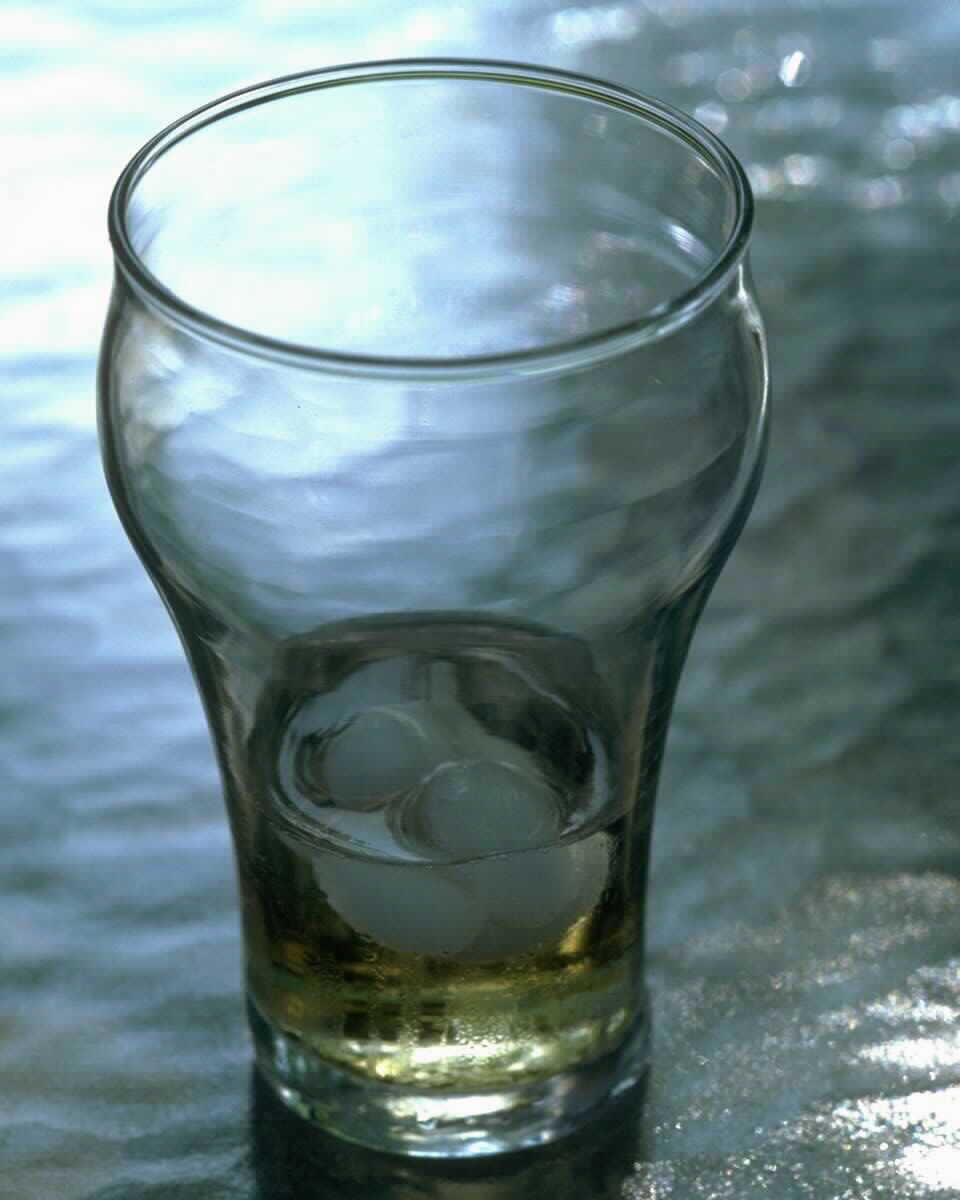 Erfrischungsgetränke wie Limonade, Coca Cola zählen wegen des hohen Zuckergehalts zu den Süßigkeiten und somit zu den Extras.Erfrischungsgetränke:Limonade, Coca-Cola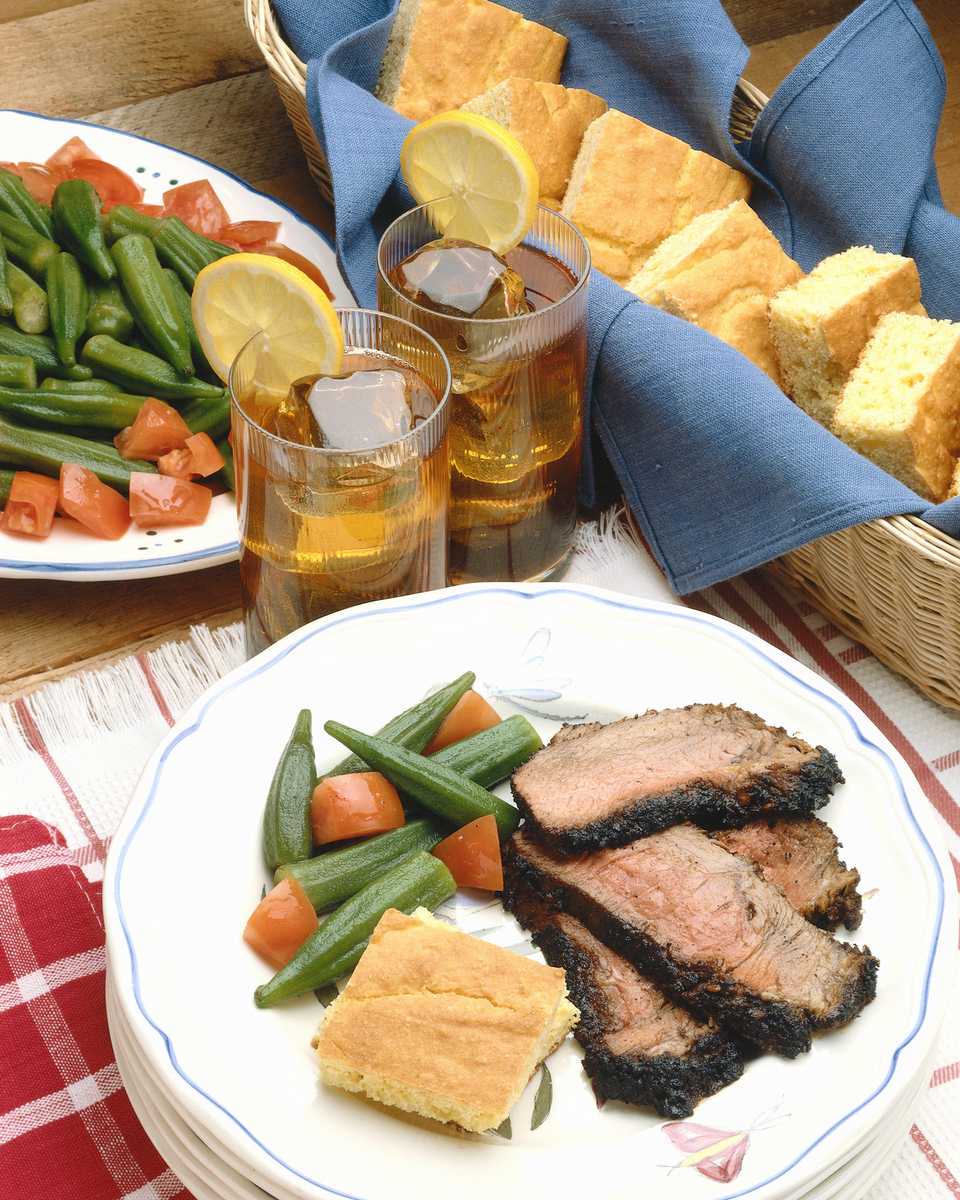 In einem Verhältnis 1 zu 3 (1 Teil Saft und 3 Teile Wasser) sind Schorlen den Getränken und damit der untersten Stufe der Ernährungspyramide zuzurechnen.SchorleKaffee zählt zu den Getränken,es wird aber empfohlen, nicht mehr als 4 kleine Tassen zu trinken.KaffeeWegen des hohen Nährwerts ist Milch kein Getränk,wird zu den Milchprodukten zugeordnet.Milch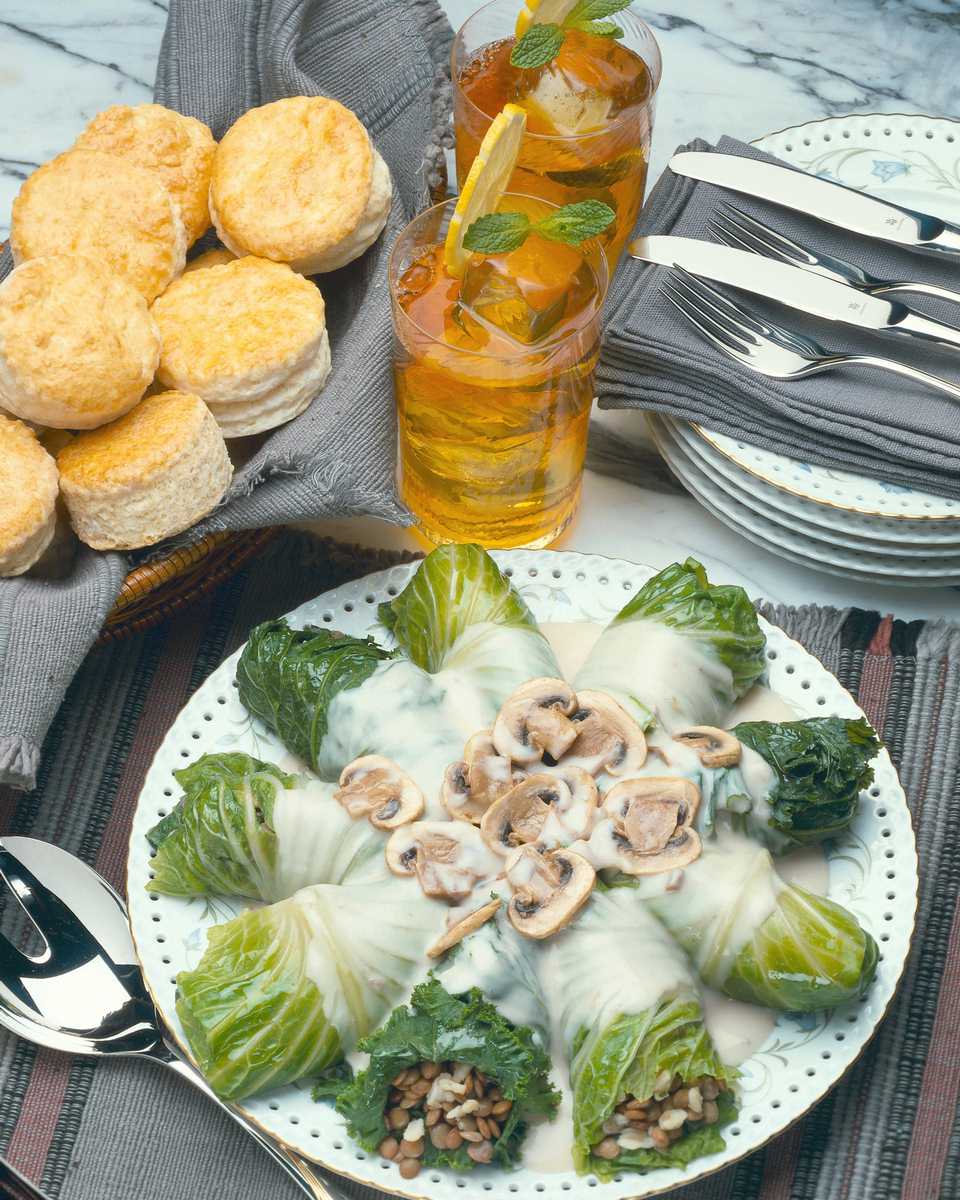 Die Zubereitung mit Sahne wird zusätzlich zu den Milchprodukten und Fetten in der Ernährungspyramide berücksichtigt.Gemüsemit Sahne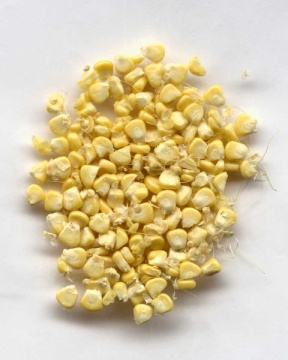 Gemüse aus der Dose zählt ebenfalls zum Gemüse.Gemüseaus der Dose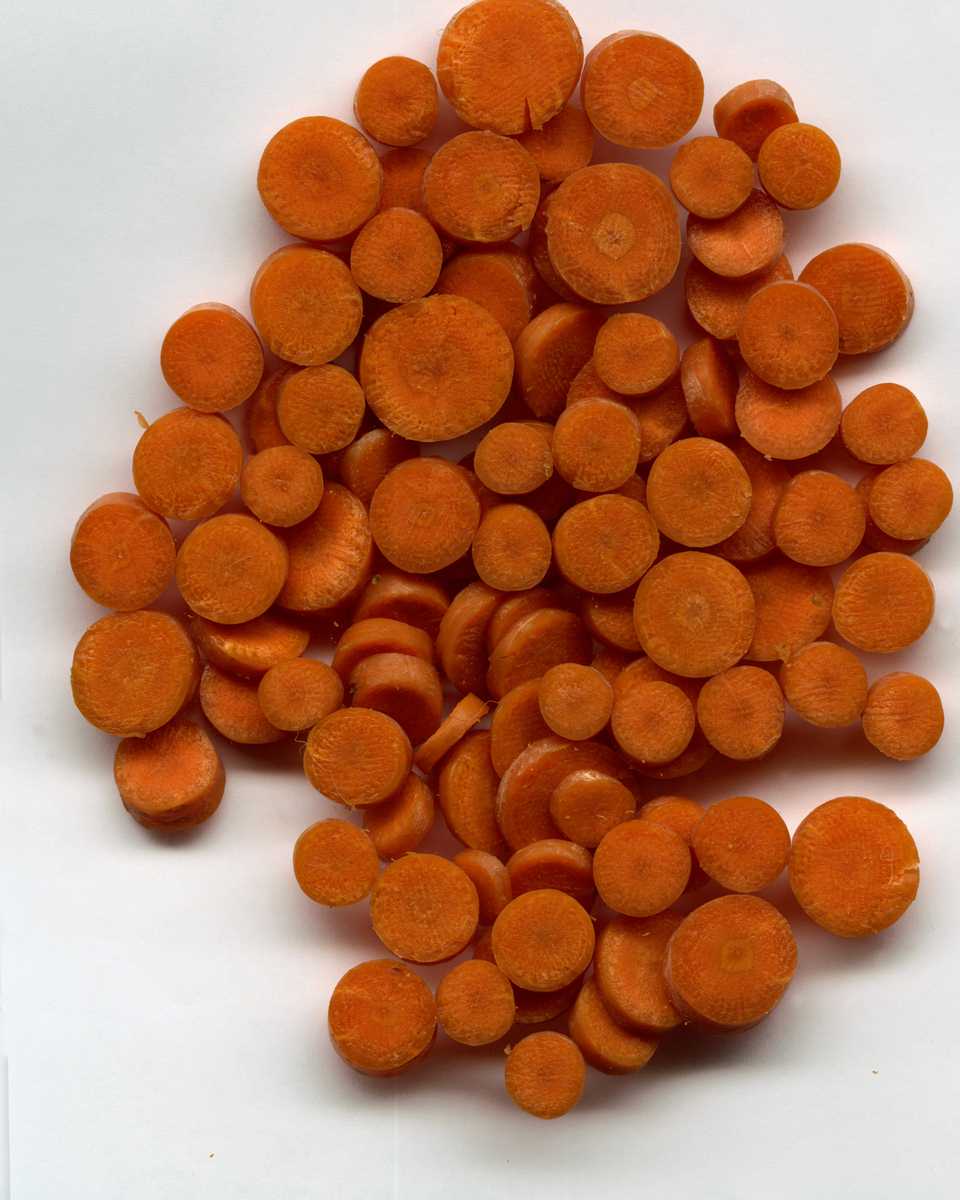 Tiefkühlgemüse zählt ebenfalls zum Gemüse.Tiefkühlgemüse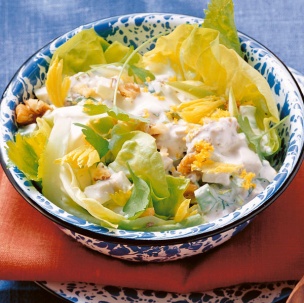 Die Zubereitung mit Majonäse oder Sahne wird zusätzlich zu den Milchprodukten und Fetten in der Ernährungspyramide berücksichtigt.Salat mit Majonäse o.ä.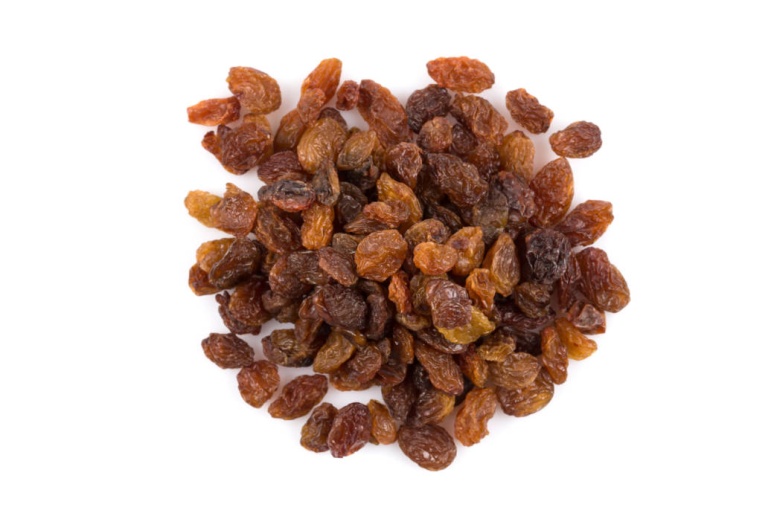 Trockenobst zählt zum Obst, aber in einer kleineren Portion (wegen des geringeren Wasseranteils).Trockenobst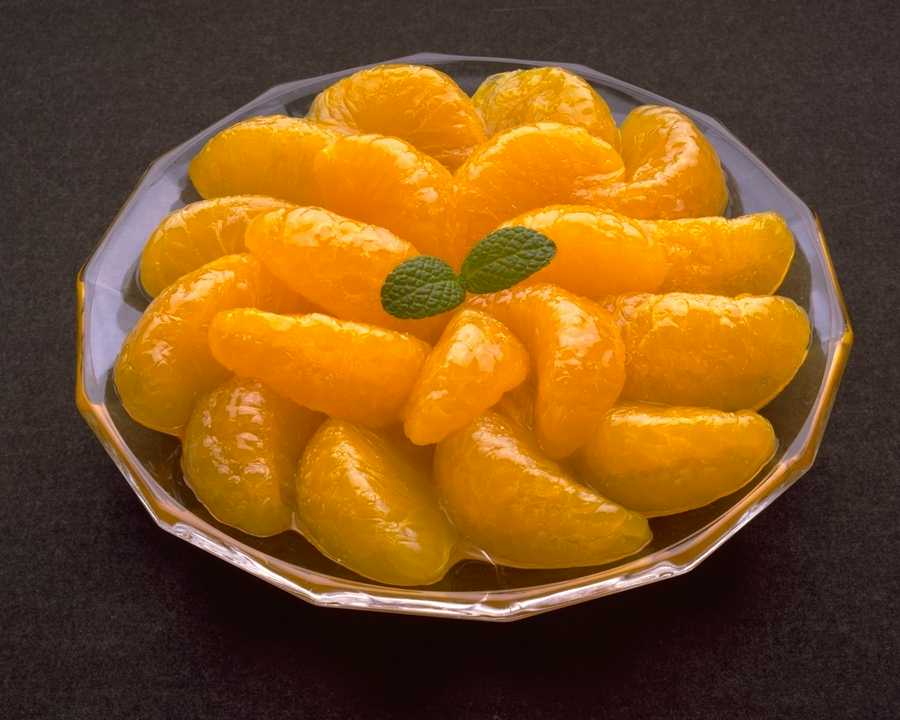 Eine Obstkonserve zählt zu den Süßigkeiten, weil dieses Obst stark gezuckert ist.Obstkonserve mit ObstsaftNüsse gehören botanisch zum Obst, werden aber wegen des hohen Anteils an ungesättigten Fetten zu den Fetten gerechnet.Nüsse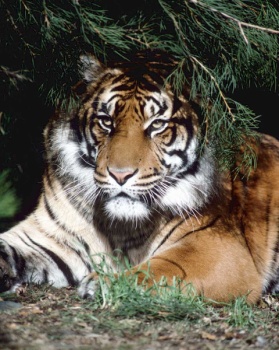 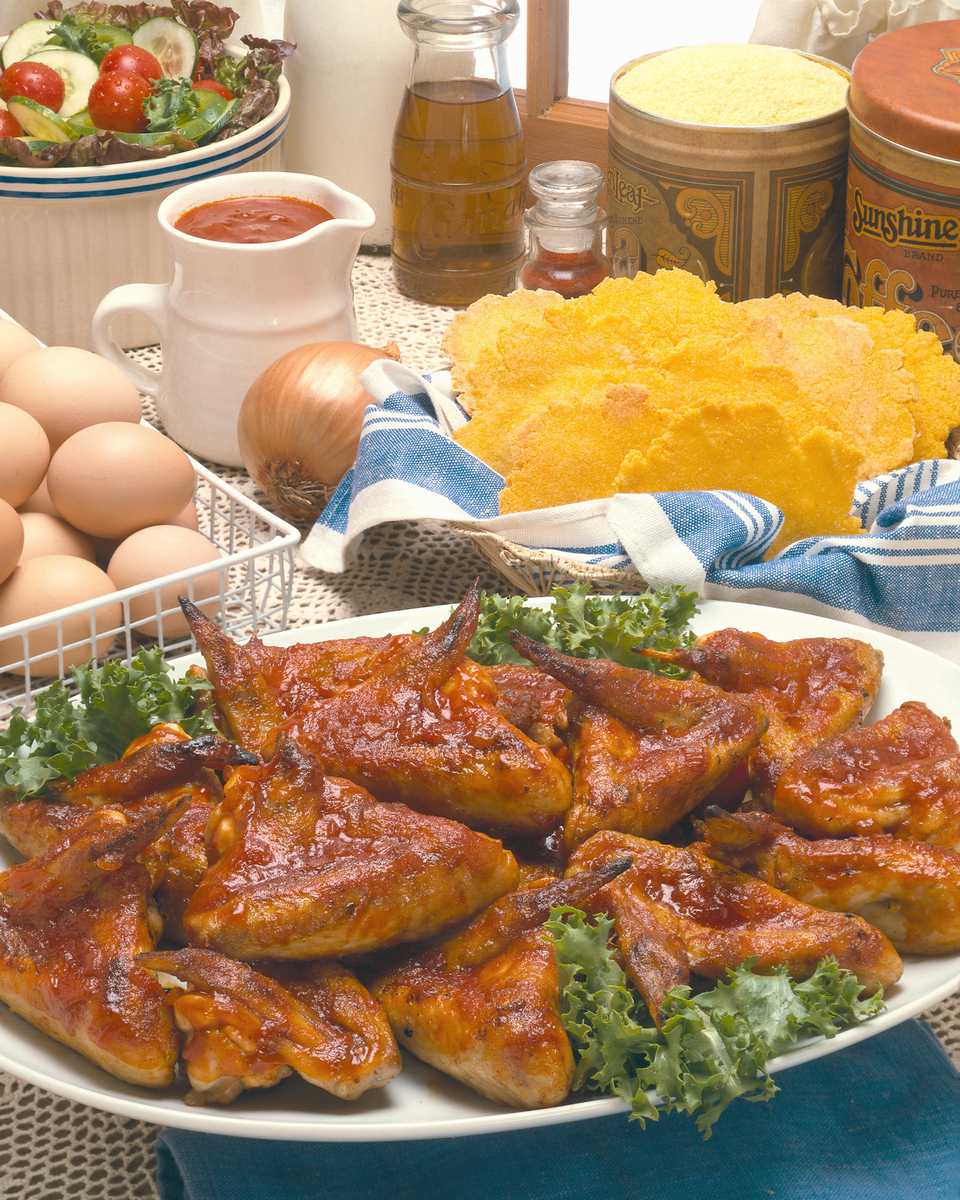 Wenn Cornflakes stark gezuckert sind, zählen sie zu den Süßigkeiten, teilweise werden Cornflakes auch durch den hohen Fettanteil noch zum Fett gerechnet.Cornflakes(oft stark gezuckert)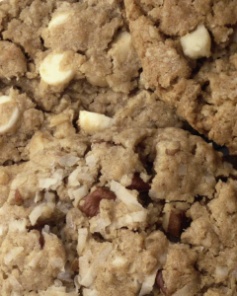 Wenn das Müsli stark gezuckert ist, zählt es zu den Süßigkeiten.Gesüßte oder gerösteteMüslimischungenEin Brot oder ein Brötchen mit Schokoladenaufstrich oder mit Marmelade wird zu den Süßigkeiten gezählt.Brot/Brötchenmit Schokoladenaufstrich oder MarmeladePommes frites, Reibekuchen und Kroketten gehören nicht nur zu Getreideprodukten, sondern müssen auch bei den Fetten und Ölen berücksichtigt werden oder aufgrund des hohen Fettanteils zu den Extras zählen.Pommes frites, Reibekuchen und Kroketten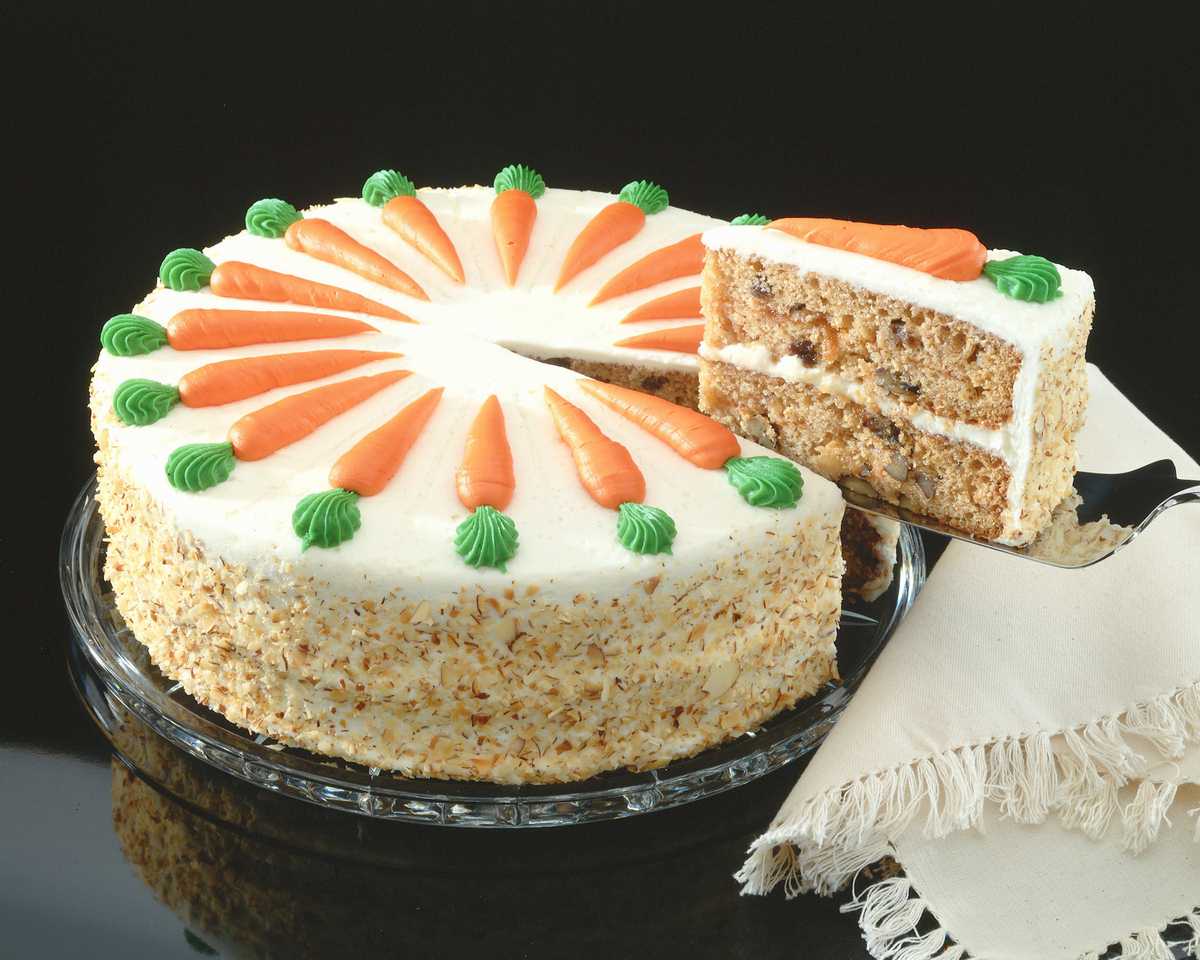 Kuchen gehört zu den Süßigkeiten.Kuchen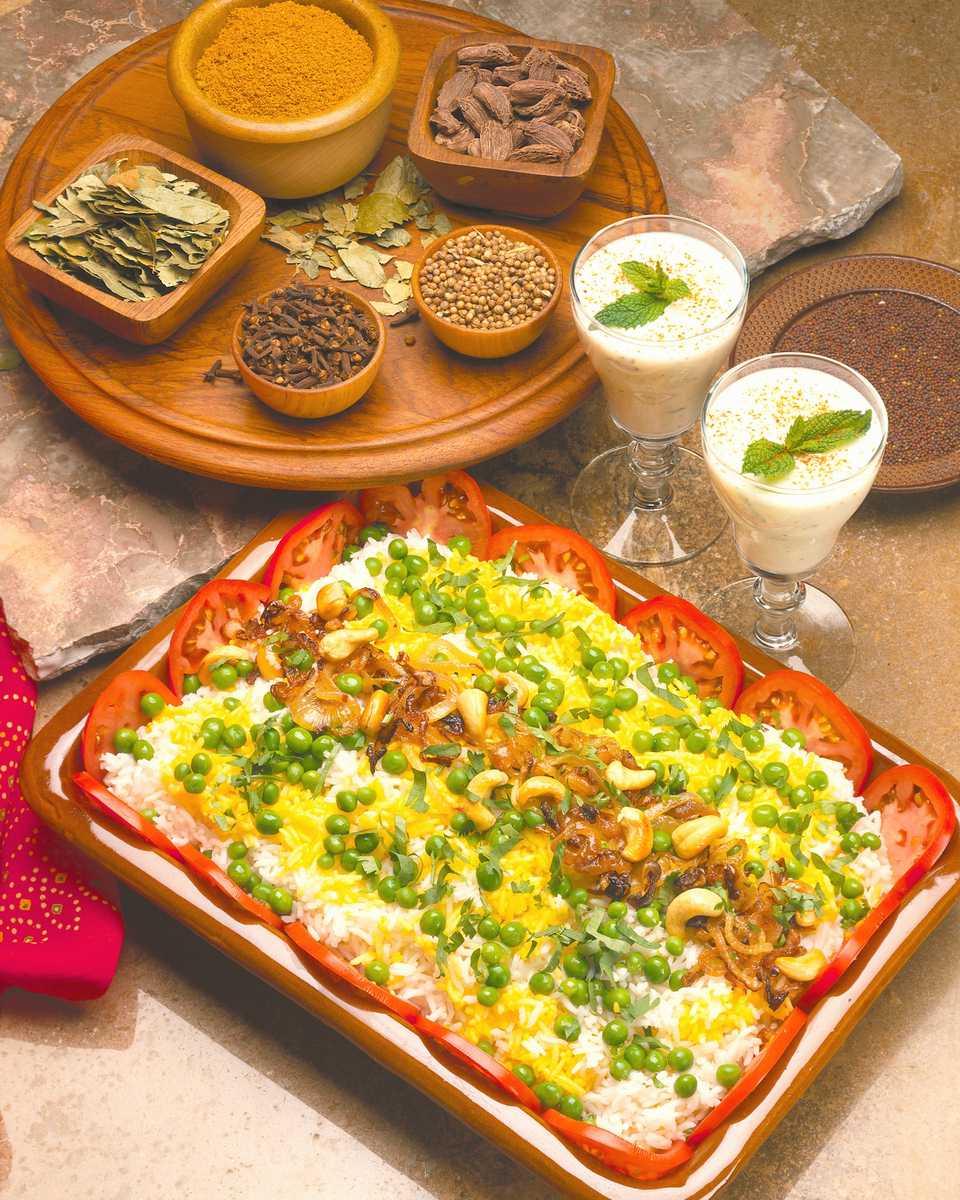 Fruchtjoghurt ist oft aufgrund des hohen Zuckergehalts den Süßigkeiten zuzurechnen.Fruchtjoghurt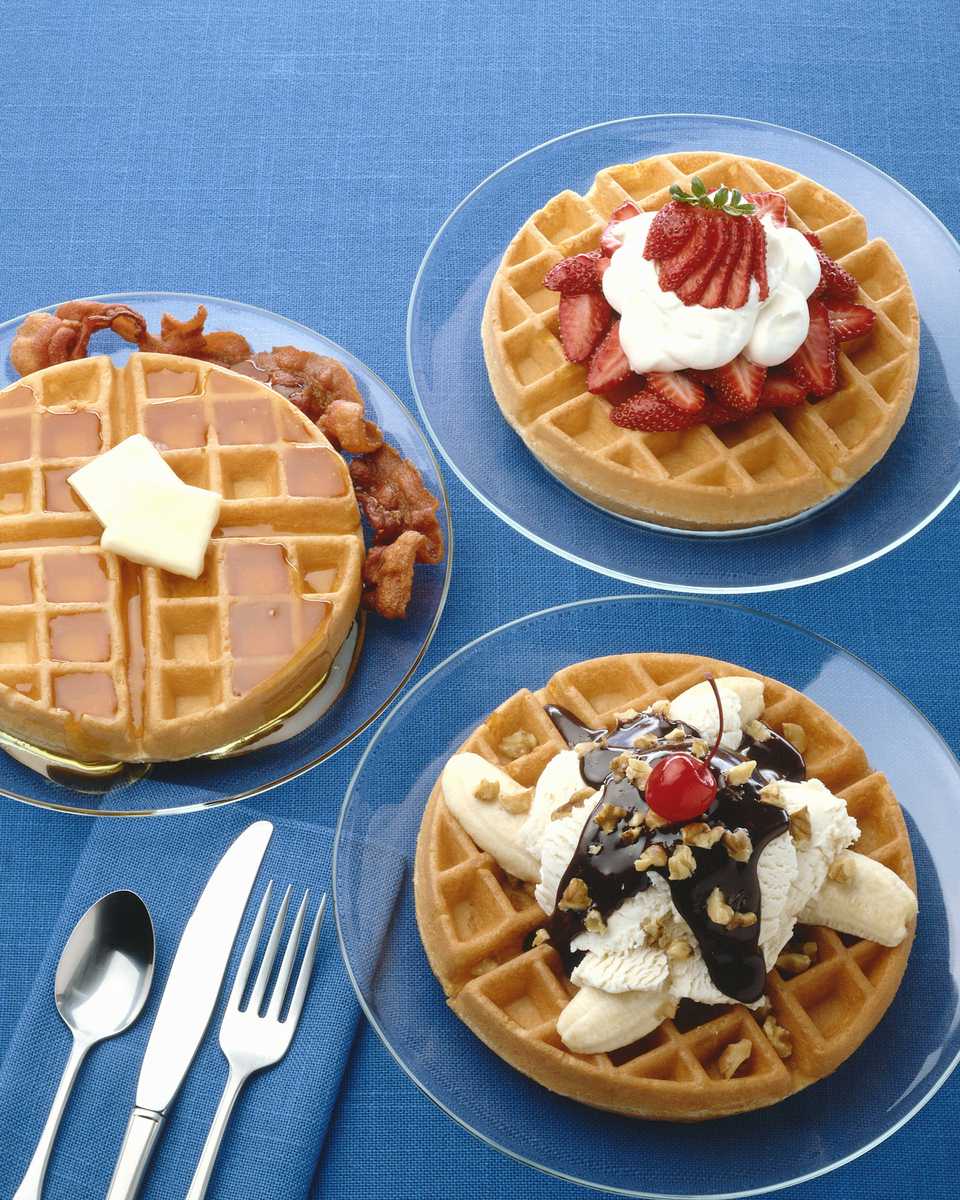 Butter gehört zu denFetten und Ölen.ButterSahne gehört wie Butter zu den Fetten und Ölen.Sahne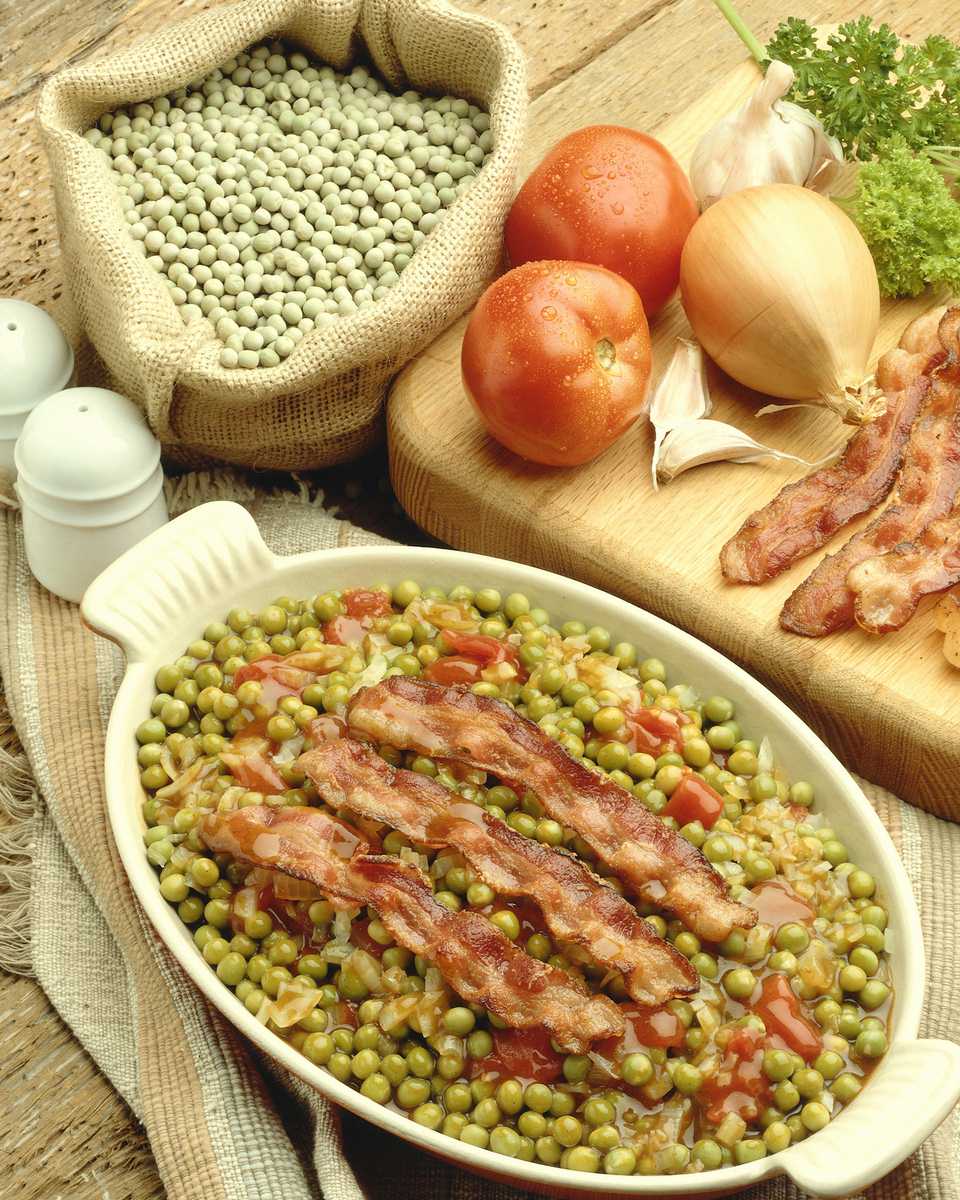 Speck gehört zu denFetten und ÖlenSpeck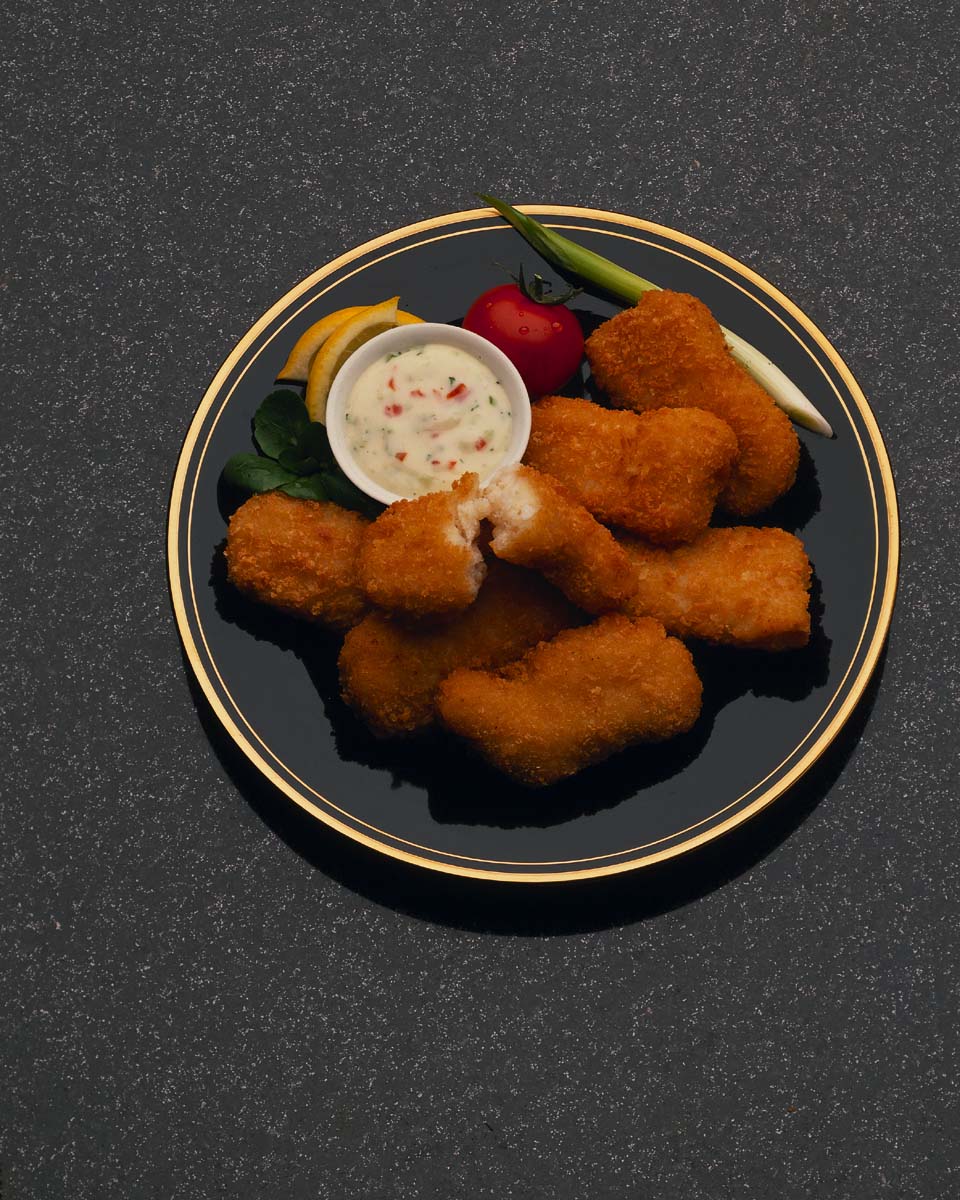 Panierte Schnitzel, Nuggets gehören zum Fleisch, aber auch zu den Fetten und Ölen.Panierte Schnitzel, Nuggets